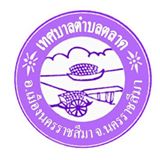 เทศบัญญัติเทศบาลตำบลตลาดเรื่องงบประมาณรายจ่ายประจำปีงบประมาณ พ.ศ. 2559เทศบาลตำบลตลาดอำเภอเมืองนครราชสีมา จังหวัดนครราชสีมาสารบัญส่วนที่ 1										 หน้าคำแถลงประกอบงบประมาณรายจ่าย					           1 – 5     ส่วนที่ 2บันทึกหลักการและเหตุผล						           6 - 7รายจ่ายตามงานและงบรายจ่าย						           8 - 16งบประมาณรายจ่ายประจำปี						          17 - 18รายงานประมาณการรายรับ						          19 - 24รายงานประมาณการรายจ่าย							25 - 52     รายละเอียดรายจ่ายตามแผนงาน	- แผนงานบริหารงานทั่วไป งานบริหารทั่วไป   			          53 - 56	    	          - แผนงานการรักษาความสงบภายใน			                    	57 - 58- แผนงานสร้างความเข้มแข็งของชุมชน					59 - 60	- แผนงานบริหารงานทั่วไป  งานบริหารงานคลัง  			          61 - 63- แผนงานเคหะและชุมชน						          64 - 69	- แผนงานการศึกษา						          70 - 74- แผนงานการศาสนาวัฒนธรรมและนันทนาการ		       	          75 - 76	- แผนงานสาธารณสุข					                     77 - 80- แผนงานการเกษตร							       81- แผนงานงบกลาง						                 82เทศบัญญัติงบประมาณรายจ่าย     						83 - 86ค่าใช้จ่ายตามมาตรา 35                                                                                  87ภาคผนวกบันทึกการประชุมสภาสมัยสามัญที่ 3/2558  ครั้งที่ 1/2558คำสั่งแต่งตั้งคณะกรรมการแปรญัตติประกาศคณะกรรมการแปรญัตติบันทึกรายงานการประชุมพิจารณาแปรญัตติ (เสนอประธานสภา) (6 สิงหาคม 2558)บันทึกรายงานการประชุมพิจารณาแปรญัตติ (10 สิงหาคม 2558)คณะกรรมการแปรญัตติรายงานผลการพิจารณาทะเบียนรับรายงานการประชุมคณะกรรมการแปรญัตติ(คณะผู้บริหาร,สมาชิกสภาฯ)หนังสือรายงานผลการประชุมคณะกรรมการแปรญัตติบันทึกการประชุมสภาสมัยสามัญที่ 3/2558  ครั้งที่ 2/2558...................................................................ส่วนที่ 1คำแถลงประกอบงบประมาณรายจ่ายประจำปีงบประมาณ พ.ศ. 2559ของเทศบาลตำบลตลาดอำเภอเมืองนครราชสีมา   จังหวัดนครราชสีมา2คำแถลงงบประมาณประกอบงบประมาณรายจ่ายประจำปีงบประมาณ พ.ศ. 2559ท่านประธานสภาฯ และสมาชิกสภาเทศบาลตำบลตลาด	บัดนี้ ถึงเวลาที่คณะผู้บริหารของเทศบาลตำบลตลาดจะได้เสนอร่างเทศบัญญัติงบประมาณรายจ่ายประจำปีต่อสภาเทศบาลตำบลตลาดอีกครั้งหนึ่ง ฉะนั้น ในโอกาสนี้ คณะผู้บริหารของเทศบาลตำบลตลาด จึงขอชี้แจงให้ท่านประธานและสมาชิกทุกท่านได้ทราบถึงสถานะการคลัง ตลอดจนหลักการและแนวนโยบายการดำเนินการ ในปีงบประมาณ พ.ศ. 2559 ดังต่อไปนี้1. สถานะการคลัง    1.1 งบประมาณรายจ่ายทั่วไป	ในปีงบประมาณ พ.ศ. 2559  ณ วันที่  30  มิถุนายน พ.ศ. 2558 องค์กรปกครองส่วนท้องถิ่นมีสถานะการเงินดังนี้	ณ วันที่  30  มิถุนายน พ.ศ. 2558	1.1.1 เงินฝากธนาคารทั้งสิ้น  39,050,860.17    บาท	1.1.2 เงินสะสม   17,374,284.20  บาท	1.1.3 ทุนสำรองเงินสะสม 11,368,231.88  บาท	1.1.4 รายการกันเงินไว้แบบก่อหนี้ผูกพันและยังไม่ได้เบิกจ่าย จำนวน   -     โครงการ  		รวม   -    บาท	1.1.5 รายการที่ได้กันเงินไว้โดยยังไม่ได้ก่อหนี้ผูกพัน  จำนวน  3  โครงการ 				       รวม   940,000  บาท    ๑.๒ เงินกู้คงค้าง        -	    บาท 2. การบริหารงบประมาณในปีงบประมาณ 2557  ณ  วันที่  30  กันยายน พ.ศ. 2557    (1) รายรับจริงทั้งสิ้น  	28,577,126.18  บาท  ประกอบด้วย	หมวดภาษีอากร								1,087,935.40   บาท	หมวดค่าธรรมเนียม ค่าปรับ และใบอนุญาต				             735,206.20   บาท	หมวดรายได้จากทรัพย์สิน							  381,891.25    บาท	หมวดรายได้จากสาธารณูปโภคและการพาณิชย์				        -            บาท	หมวดรายได้เบ็ดเตล็ด							    95,920.00    บาท	หมวดรายได้จากทุน						                 8,295.00   บาท	หมวดภาษีจัดสรร						          19,118,862.33   บาท	หมวดเงินอุดหนุนทั่วไป						            7,149,016.00   บาท    (2) เงินอุดหนุนที่รัฐบาลให้โดยระบุวัตถุประสงค์   6,587,930.-บาท3    (3) รายจ่ายจริง  จำนวน  20,042,492.69  บาท  ประกอบด้วย	งบกลาง  								    622,240.39  บาท	งบบุคลากร  (หมวดเงินเดือน ค่าจ้างประจำ และค่าจ้างชั่วคราว)	            7,858,164.00  บาท	งบดำเนินงาน (หมวดค่าตอบแทน ใช้สอยและวัสดุ และหมวดค่าสาธารณูปโภค)  5,408,328.99  บาท      	งบลงทุน  (หมวดค่าครุภัณฑ์ ที่ดินและสิ่งก่อสร้าง)				  3,415,670.00  บาท	งบรายจ่ายอื่น  (หมวดรายจ่ายอื่น)						      20,000.00  บาท        	งบเงินอุดหนุน  (หมวดเงินอุดหนุน)				             2,718,089.31 บาท    (4) รายจ่ายที่จ่ายจากเงินอุดหนุนที่รัฐบาลให้โดยระบุวัตถุประสงค์			  6,587,930.00  บาท    (5) มีการจ่ายเงินสะสมเพื่อดำเนินการตามอำนาจหน้าที่ จำนวน		                918,000.00 บาท3. งบเฉพาะการ    ประเภทกิจการ.........-................ กิจการ............-............	ปีงบประมาณ พ.ศ. …. มีรายรับจริง…………-………..….บาท         รายจ่ายจริง ..…..…..-………. บาท		กู้เงินจากธนาคาร / กสท. / อื่นๆ				จำนวน ....………-………. บาท		ยืมเงินสะสมจากเทศบาล					จำนวน ....………-………. บาท		กำไรสุทธิ						จำนวน ....………-………. บาท		เงินฝากธนาคารทั้งสิ้น ณ วันที่ ....................-..........................	จำนวน ....………-………. บาท		ทรัพย์จำนำจำนวน  .…………-…….  บาท							ส่วนที่ 2เทศบัญญัติเรื่องงบประมาณรายจ่ายประจำปีงบประมาณ พ.ศ. 2559ของเทศบาลตำบลตลาดอำเภอเมืองนครราชสีมา จังหวัดนครราชสีมา.17เทศบัญญัติงบประมาณรายจ่าย ประจำปีงบประมาณ 2559เทศบาลตำบลตลาดอำเภอเมืองนครราชสีมา จังหวัดนครราชสีมา	โดยที่เป็นการสมควรตั้งงบประมาณรายจ่ายประจำปีงบประมาณ พ.ศ.2559 อาศัยอำนาจตามความในพระราชบัญญัติเทศบาล  พ.ศ. 2496  มาตรา 65  จึงตราเทศบัญญัติขึ้นไว้โดยความเห็นชอบของสภาเทศบาลตำบลตลาด และโดยอนุมัติของนายอำเภอเมืองนครราชสีมา 	ข้อ 1 เทศบัญญัติ นี้เรียกว่า เทศบัญญัติงบประมาณรายจ่ายประจำปีงบประมาณ พ.ศ. 2559	ข้อ 2 เทศบัญญัติ นี้ให้ใช้บังคับตั้งแต่วันที่  1 ตุลาคม  พ.ศ. 2558 เป็นต้นไป	ข้อ 3 งบประมาณรายจ่ายประจำปีงบประมาณ พ.ศ. 2559 เป็นจำนวนรวมทั้งสิ้น 29,470,600.-บาท 	ข้อ 4 งบประมาณรายจ่ายทั่วไป จ่ายจากรายได้จัดเก็บเอง หมวดภาษีจัดสรร และหมวดเงินอุดหนุน               ทั่วไป   เป็นจำนวนรวมทั้งสิ้น 29,470,600.-บาท โดยแยกรายละเอียดตามแผนงานได้ดังนี้18ข้อ 5 งบประมาณรายจ่ายเฉพาะการ จ่ายจากรายได้ เป็นจำนวนรวมทั้งสิ้น    -     บาท ดังนี้	ข้อ 6 ให้นายกเทศมนตรี    ปฏิบัติการเบิกจ่ายเงินงบประมาณที่ได้รับอนุมัติให้เป็นไปตามระเบียบการเบิกจ่ายเงินของเทศบาล	ข้อ 7 ให้นายกเทศมนตรี   มีหน้าที่รักษาการให้เป็นไปตามบัญญัตินี้ประกาศ   ณ   วันที่      3     เดือน กันยายน  พ.ศ.  2558							         ……………………………..……………								 (นายดวน    ฤทธิ์จอหอ)						              ตำแหน่ง  นายกเทศมนตรีตำบลตลาด                     อนุมัติ/เห็นชอบว่าที่ร้อยตรี                          (นิรันดร์    ดุจจานุทัศน์)นายอำเภอเมืองนครราชสีมา  ปฏิบัติราชการแทน            ผู้ว่าราชการจังหวัดนครราชสีมา4444คำแถลงงบประมาณคำแถลงงบประมาณคำแถลงงบประมาณคำแถลงงบประมาณประจำปีงบประมาณ พ.ศ.  2559ประจำปีงบประมาณ พ.ศ.  2559ประจำปีงบประมาณ พ.ศ.  2559ประจำปีงบประมาณ พ.ศ.  2559เทศบาลตำบลตลาดเทศบาลตำบลตลาดเทศบาลตำบลตลาดเทศบาลตำบลตลาดอำเภอเมืองนครราชสีมา    จังหวัดนครราชสีมาอำเภอเมืองนครราชสีมา    จังหวัดนครราชสีมาอำเภอเมืองนครราชสีมา    จังหวัดนครราชสีมาอำเภอเมืองนครราชสีมา    จังหวัดนครราชสีมา2.1 รายรับรายรับรายรับจริงประมาณการประมาณการรายรับปี  2557ปี  2558ปี  2559รายได้จัดเก็บเอง    หมวดภาษีอากร1,087,935.40  1,016,000.00     1,087,800.00     หมวดค่าธรรมเนียม ค่าปรับ และใบอนุญาต735,206.20     617,800.00       746,700.00     หมวดรายได้จากทรัพย์สิน381,891.25     390,000.00       381,800.00     หมวดรายได้จากสาธารณูปโภคและการพาณิชย์ -  -   -     หมวดรายได้เบ็ดเตล็ด95,920.00     249,400.00        46,000.00     หมวดรายได้จากทุน           8,295         3,000.00            600.00     รวมรายได้จัดเก็บเอง2,309,247.852,276,200.002,262,900.00รายได้ที่รัฐบาลเก็บแล้วจัดสรรให้องค์กรปกครองส่วนท้องถิ่น    หมวดภาษีจัดสรร19,118,862.33 20,266,200.00   20,058,700.00     รวมรายได้ที่รัฐบาลเก็บแล้วจัดสรรให้องค์กร19,118,862.3320,266,200.0020,058,700.00    ปกครองส่วนท้องถิ่นรายได้ที่รัฐบาลอุดหนุนให้องค์กรปกครองส่วนท้องถิ่น    หมวดเงินอุดหนุนทั่วไป7,149,016.00  7,140,000.00     7,149,000.00     รวมรายได้ที่รัฐบาลอุดหนุนให้องค์กรปกครอง7,149,016.007,140,000.007,149,000.00    ส่วนท้องถิ่นรวม28,577,126.1829,682,400.0029,470,600.005555คำแถลงงบประมาณคำแถลงงบประมาณคำแถลงงบประมาณคำแถลงงบประมาณประกอบงบประมาณรายจ่ายประจำปีงบประมาณ พ.ศ.  2559ประกอบงบประมาณรายจ่ายประจำปีงบประมาณ พ.ศ.  2559ประกอบงบประมาณรายจ่ายประจำปีงบประมาณ พ.ศ.  2559ประกอบงบประมาณรายจ่ายประจำปีงบประมาณ พ.ศ.  2559เทศบาลตำบลตลาดเทศบาลตำบลตลาดเทศบาลตำบลตลาดเทศบาลตำบลตลาดอำเภอเมืองนครราชสีมา    จังหวัดนครราชสีมาอำเภอเมืองนครราชสีมา    จังหวัดนครราชสีมาอำเภอเมืองนครราชสีมา    จังหวัดนครราชสีมาอำเภอเมืองนครราชสีมา    จังหวัดนครราชสีมา2.2 รายจ่ายรายรับรายจ่ายจริงประมาณการประมาณการรายรับปี 2558ปี  2558ปี  2559จ่ายจากงบประมาณ    งบกลาง802,071.17     1,335,000.00    1,242,500.00     งบบุคลากร  (หมวดเงินเดือน  ค่าจ้างประจำ       6,614,810.00     9,642,740.00   10,129,540.00 และค่าจ้างชั่วคราว)    งบดำเนินงาน  (หมวดค่าตอบแทน ใช้สอยและวัสดุ3,775,031.00     8,715,120.00    8,369,680.00 และหมวดค่าสาธารณูปโภค)    งบลงทุน  (หมวดค่าครุภัณฑ์ ที่ดินและสิ่งก่อสร้าง)145,988.00     6,551,880.00    7,564,880.00     งบรายจ่ายอื่น  (หมวดรายจ่ายอื่น) -         20,000.00        20,000.00     งบเงินอุดหนุน  (หมวดเงินอุดหนุน)   2,419,384.15      3,417,660.00    2,144,000.00 รวมจ่ายจากงบประมาณ13,757,284.3229,682,400.0029,470,600.0077บันทึกหลักการและเหตุผลบันทึกหลักการและเหตุผลประกอบร่างเทศบัญญัติงบประมาณรายจ่ายประกอบร่างเทศบัญญัติงบประมาณรายจ่ายประจำปีงบประมาณ  พ.ศ.  2559  ของ เทศบาลตำบลตลาดประจำปีงบประมาณ  พ.ศ.  2559  ของ เทศบาลตำบลตลาดอำเภอเมืองนครราชสีมา    จังหวัดนครราชสีมาอำเภอเมืองนครราชสีมา    จังหวัดนครราชสีมาด้าน ยอดรวม ด้านบริหารงานทั่วไป    แผนงานบริหารงานทั่วไป                     9,835,940     แผนงานการรักษาความสงบภายใน                     2,300,000 ด้านบริการชุมชนและสังคม    แผนงานการศึกษา                     5,014,280     แผนงานสาธารณสุข                     2,776,000     แผนงานสังคมสงเคราะห์  -     แผนงานเคหะและชุมชน                     7,331,880     แผนงานสร้างความเข้มแข็งของชุมชน                       480,000     แผนงานการศาสนาวัฒนธรรมและนันทนาการ                       450,000 ด้านการเศรษฐกิจ    แผนงานอุตสาหกรรมและการโยธา  -     แผนงานการเกษตร                         40,000     แผนงานการพาณิชย์  - ด้านการดำเนินงานอื่น    แผนงานงบกลาง                     1,242,500 งบประมาณรายจ่ายทั้งสิ้น                   29,470,600 888รายจ่ายตามงานและงบรายจ่ายรายจ่ายตามงานและงบรายจ่ายรายจ่ายตามงานและงบรายจ่ายเทศบาลตำบลตลาดเทศบาลตำบลตลาดเทศบาลตำบลตลาดอำเภอเมืองนครราชสีมา  จังหวัดนครราชสีมางบกลางอำเภอเมืองนครราชสีมา  จังหวัดนครราชสีมางบกลางอำเภอเมืองนครราชสีมา  จังหวัดนครราชสีมางบกลางงบ                                  งานงานงบกลางรวมงบกลาง      งบกลาง796,000796,000บำเหน็จ/บำนาญ446,500446,500รวม1,242,5001,242,5009รายจ่ายตามงานและงบรายจ่ายเทศบาลตำบลตลาด9รายจ่ายตามงานและงบรายจ่ายเทศบาลตำบลตลาด9รายจ่ายตามงานและงบรายจ่ายเทศบาลตำบลตลาด9รายจ่ายตามงานและงบรายจ่ายเทศบาลตำบลตลาดอำเภอเมืองนครราชสีมา    จังหวัดนครราชสีมาอำเภอเมืองนครราชสีมา    จังหวัดนครราชสีมาอำเภอเมืองนครราชสีมา    จังหวัดนครราชสีมาอำเภอเมืองนครราชสีมา    จังหวัดนครราชสีมาแผนงาน  บริหารงานทั่วไป                            งานงบ งานบริหารทั่วไปงานบริหารงานคลังรวม งบบุคลากร    เงินเดือน (ฝ่ายการเมือง)                           2,624,640   -                                     2,624,640     เงินเดือน (ฝ่ายประจำ)                           3,262,300                             1,642,000                                     4,904,300 งบดำเนินงาน    ค่าตอบแทน                             176,000                               289,000                                        465,000     ค่าใช้สอย                             690,000                               290,000                                        980,000     ค่าวัสดุ                             130,000                               310,000                                        440,000     ค่าสาธารณูปโภค  -                               330,000                                        330,000 งบลงทุน                                              -       ค่าครุภัณฑ์                              72,000   -                                         72,000     ค่าที่ดินและสิ่งก่อสร้าง  -   -                                               -   งบรายจ่ายอื่น                                              -       รายจ่ายอื่น                                  20,000   -                                         20,000 งบเงินอุดหนุน                                              -       เงินอุดหนุน  -   -                                               -   รวม                          6,974,940                            2,861,000                                     9,835,940 10101010รายจ่ายตามงานและงบรายจ่ายรายจ่ายตามงานและงบรายจ่ายรายจ่ายตามงานและงบรายจ่ายรายจ่ายตามงานและงบรายจ่ายเทศบาลตำบลตลาดเทศบาลตำบลตลาดเทศบาลตำบลตลาดเทศบาลตำบลตลาดอำเภอเมืองนครราชสีมา    จังหวัดนครราชสีมาอำเภอเมืองนครราชสีมา    จังหวัดนครราชสีมาอำเภอเมืองนครราชสีมา    จังหวัดนครราชสีมาอำเภอเมืองนครราชสีมา    จังหวัดนครราชสีมาแผนงาน  การรักษาความสงบภายในแผนงาน  การรักษาความสงบภายใน                           งานงานงานบริหารทั่วไปเกี่ยวกับการรักษาความสงบภายในงานป้องกันภัยฝ่ายพลเรือนและระงับอัคคีภัยรวมงบบุคลากร    เงินเดือน (ฝ่ายการเมือง)    เงินเดือน (ฝ่ายประจำ)งบดำเนินงาน    ค่าตอบแทน    ค่าใช้สอย -                       40,000                                40,000     ค่าวัสดุ                         70,000   -                                70,000     ค่าสาธารณูปโภคงบลงทุน    ค่าครุภัณฑ์                   2,190,000                             2,190,000     ค่าที่ดินและสิ่งก่อสร้างงบรายจ่ายอื่น    รายจ่ายอื่น    งบเงินอุดหนุน    เงินอุดหนุนรวม       70,000                   2,230,000                            2,300,000 11รายจ่ายตามงานและงบรายจ่าย11รายจ่ายตามงานและงบรายจ่าย11รายจ่ายตามงานและงบรายจ่าย11รายจ่ายตามงานและงบรายจ่าย11รายจ่ายตามงานและงบรายจ่ายเทศบาลตำบลตลาดเทศบาลตำบลตลาดเทศบาลตำบลตลาดเทศบาลตำบลตลาดเทศบาลตำบลตลาดอำเภอเมืองนครราชสีมา    จังหวัดนครราชสีมาอำเภอเมืองนครราชสีมา    จังหวัดนครราชสีมาอำเภอเมืองนครราชสีมา    จังหวัดนครราชสีมาอำเภอเมืองนครราชสีมา    จังหวัดนครราชสีมาอำเภอเมืองนครราชสีมา    จังหวัดนครราชสีมา	งานงบ                        งานส่งเสริมและสนับสนุนความเข้มแข็งของชุมชนงานส่งเสริมและสนับสนุนความเข้มแข็งของชุมชนรวมงบบุคลากร    เงินเดือน (ฝ่ายการเมือง)    เงินเดือน (ฝ่ายประจำ)งบดำเนินงาน    ค่าตอบแทน    ค่าใช้สอย                                              480,000                                               480,000                              480,000     ค่าวัสดุ    ค่าสาธารณูปโภคงบลงทุน    ค่าครุภัณฑ์    ค่าที่ดินและสิ่งก่อสร้างงบรายจ่ายอื่น    รายจ่ายอื่น    งบเงินอุดหนุน    เงินอุดหนุนรวม                                              480,000                                               480,000                              480,000 1212121212รายจ่ายตามงานและงบรายจ่ายรายจ่ายตามงานและงบรายจ่ายรายจ่ายตามงานและงบรายจ่ายรายจ่ายตามงานและงบรายจ่ายรายจ่ายตามงานและงบรายจ่ายเทศบาลตำบลตลาดเทศบาลตำบลตลาดเทศบาลตำบลตลาดเทศบาลตำบลตลาดเทศบาลตำบลตลาดอำเภอเมืองนครราชสีมา    จังหวัดนครราชสีมาแผนงานเคหะและชุมชนอำเภอเมืองนครราชสีมา    จังหวัดนครราชสีมาแผนงานเคหะและชุมชนอำเภอเมืองนครราชสีมา    จังหวัดนครราชสีมาแผนงานเคหะและชุมชนอำเภอเมืองนครราชสีมา    จังหวัดนครราชสีมาแผนงานเคหะและชุมชนอำเภอเมืองนครราชสีมา    จังหวัดนครราชสีมาแผนงานเคหะและชุมชน                     งานงบงานบริหารทั่วไปเกี่ยวกับเคหะและชุมชนงานไฟฟ้าถนนงานบำบัดน้ำเสียรวมงบบุคลากร    เงินเดือน (ฝ่ายการเมือง)    เงินเดือน (ฝ่ายประจำ)                                    1,190,000               1,190,000 งบดำเนินงาน                       -       ค่าตอบแทน                                        66,000                   66,000     ค่าใช้สอย                                      795,000                 795,000     ค่าวัสดุ                                      370,000                 370,000     ค่าสาธารณูปโภค                                        10,000                   10,000 งบลงทุน                       -       ค่าครุภัณฑ์                        -                          -       ค่าที่ดินและสิ่งก่อสร้าง                                      500,400                1,047,000            2,024,320               3,571,720 งบรายจ่ายอื่น                       -       รายจ่ายอื่น                           -   งบเงินอุดหนุน                       -       เงินอุดหนุน               1,329,160                        -   รวม   2,931,400    2,376,160         2,024,320              7,331,880                                                                                             13                                                                                            13                                                                                            13                                                                                            13                                                                                            13                                                                                            13รายจ่ายตามงานและงบรายจ่ายรายจ่ายตามงานและงบรายจ่ายรายจ่ายตามงานและงบรายจ่ายรายจ่ายตามงานและงบรายจ่ายรายจ่ายตามงานและงบรายจ่ายเทศบาลตำบลตลาดเทศบาลตำบลตลาดเทศบาลตำบลตลาดเทศบาลตำบลตลาดเทศบาลตำบลตลาดอำเภอเมืองนครราชสีมา    จังหวัดนครราชสีมาแผนงานการศึกษาอำเภอเมืองนครราชสีมา    จังหวัดนครราชสีมาแผนงานการศึกษาอำเภอเมืองนครราชสีมา    จังหวัดนครราชสีมาแผนงานการศึกษาอำเภอเมืองนครราชสีมา    จังหวัดนครราชสีมาแผนงานการศึกษาอำเภอเมืองนครราชสีมา    จังหวัดนครราชสีมาแผนงานการศึกษา                     งานงบงานบริหารทั่วไปเกี่ยวกับการศึกษางานระดับก่อนวัยเรียนและประถมศึกษารวมรวมงบบุคลากร    เงินเดือน (ฝ่ายการเมือง)    เงินเดือน (ฝ่ายประจำ)                            730,600                       730,600                       730,600 งบดำเนินงาน                              -                                 -       ค่าตอบแทน                              -                                 -       ค่าใช้สอย                            641,600                                     166,200                       807,800                       807,800     ค่าวัสดุ                              65,000                                  1,034,880                     1,099,880                     1,099,880     ค่าสาธารณูปโภค                              70,000                         70,000                         70,000 งบลงทุน                              -                                 -       ค่าครุภัณฑ์                            137,000                       137,000                       137,000     ค่าที่ดินและสิ่งก่อสร้าง                            265,000                       265,000                       265,000 งบรายจ่ายอื่น                              -                                 -       รายจ่ายอื่น                                  -                                 -   งบเงินอุดหนุน                              -                                 -       เงินอุดหนุน                                 1,904,000                     1,904,000                     1,904,000 รวม                          1,909,200                                  3,105,080                     5,014,280                     5,014,280                                                                                                 14                                                                                                14                                                                                                14                                                                                                14                                                                                                14                                                                                                14รายจ่ายตามงานและงบรายจ่ายรายจ่ายตามงานและงบรายจ่ายรายจ่ายตามงานและงบรายจ่ายรายจ่ายตามงานและงบรายจ่ายรายจ่ายตามงานและงบรายจ่ายเทศบาลตำบลตลาดเทศบาลตำบลตลาดเทศบาลตำบลตลาดเทศบาลตำบลตลาดเทศบาลตำบลตลาดอำเภอเมืองนครราชสีมา    จังหวัดนครราชสีมาแผนงานการศาสนาวัฒนธรรมและนันทนาการอำเภอเมืองนครราชสีมา    จังหวัดนครราชสีมาแผนงานการศาสนาวัฒนธรรมและนันทนาการอำเภอเมืองนครราชสีมา    จังหวัดนครราชสีมาแผนงานการศาสนาวัฒนธรรมและนันทนาการอำเภอเมืองนครราชสีมา    จังหวัดนครราชสีมาแผนงานการศาสนาวัฒนธรรมและนันทนาการอำเภอเมืองนครราชสีมา    จังหวัดนครราชสีมาแผนงานการศาสนาวัฒนธรรมและนันทนาการ                     งานงบงานศาสนาวัฒนธรรมท้องถิ่นงานกีฬาและนันทนาการรวมรวมงบบุคลากร    เงินเดือน (ฝ่ายการเมือง)    เงินเดือน (ฝ่ายประจำ)งบดำเนินงาน    ค่าตอบแทน    ค่าใช้สอย200,000250,000450,000450,000    ค่าวัสดุ    ค่าสาธารณูปโภคงบลงทุน    ค่าครุภัณฑ์    ค่าที่ดินและสิ่งก่อสร้างงบรายจ่ายอื่น    รายจ่ายอื่น    งบเงินอุดหนุน    เงินอุดหนุนรวม200,000250,000450,000450,000                                                                                                  15                                                                                                  15                                                                                                  15                                                                                                  15                                                                                                  15                                                                                                  15รายจ่ายตามงานและงบรายจ่ายรายจ่ายตามงานและงบรายจ่ายรายจ่ายตามงานและงบรายจ่ายรายจ่ายตามงานและงบรายจ่ายรายจ่ายตามงานและงบรายจ่ายเทศบาลตำบลตลาดเทศบาลตำบลตลาดเทศบาลตำบลตลาดเทศบาลตำบลตลาดเทศบาลตำบลตลาดอำเภอเมืองนครราชสีมา    จังหวัดนครราชสีมาแผนงานสาธารณสุขอำเภอเมืองนครราชสีมา    จังหวัดนครราชสีมาแผนงานสาธารณสุขอำเภอเมืองนครราชสีมา    จังหวัดนครราชสีมาแผนงานสาธารณสุขอำเภอเมืองนครราชสีมา    จังหวัดนครราชสีมาแผนงานสาธารณสุขอำเภอเมืองนครราชสีมา    จังหวัดนครราชสีมาแผนงานสาธารณสุข                     งานงบงานบริหารทั่วไปเกี่ยวกับสาธารณสุขงานบริการสาธารณสุขและงานสาธารณสุขอิื่นรวมรวมงบบุคลากร    เงินเดือน (ฝ่ายการเมือง)    เงินเดือน (ฝ่ายประจำ)680,000680,000680,000งบดำเนินงาน    ค่าตอบแทน 36,00036,00036,000    ค่าใช้สอย1,210,000200,0001,410,0001,410,000    ค่าวัสดุ                              410,000 410,000410,000    ค่าสาธารณูปโภคงบลงทุน    ค่าครุภัณฑ์    ค่าที่ดินและสิ่งก่อสร้างงบรายจ่ายอื่น    รายจ่ายอื่น    งบเงินอุดหนุน    เงินอุดหนุน 240,000240,000240,000รวม2,576,000200,0002,776,0002,776,000                                                                                            16                                                                                            16                                                                                            16                                                                                            16                                                                                            16                                                                                            16รายจ่ายตามงานและงบรายจ่ายรายจ่ายตามงานและงบรายจ่ายรายจ่ายตามงานและงบรายจ่ายรายจ่ายตามงานและงบรายจ่ายรายจ่ายตามงานและงบรายจ่ายเทศบาลตำบลตลาดเทศบาลตำบลตลาดเทศบาลตำบลตลาดเทศบาลตำบลตลาดเทศบาลตำบลตลาดอำเภอเมืองนครราชสีมา    จังหวัดนครราชสีมาแผนงานการเกษตรอำเภอเมืองนครราชสีมา    จังหวัดนครราชสีมาแผนงานการเกษตรอำเภอเมืองนครราชสีมา    จังหวัดนครราชสีมาแผนงานการเกษตรอำเภอเมืองนครราชสีมา    จังหวัดนครราชสีมาแผนงานการเกษตรอำเภอเมืองนครราชสีมา    จังหวัดนครราชสีมาแผนงานการเกษตร                     งานงบงานส่งเสริมการเกษตรรวมงบบุคลากร    เงินเดือน (ฝ่ายการเมือง)    เงินเดือน (ฝ่ายประจำ)งบดำเนินงาน    ค่าตอบแทน    ค่าใช้สอย    ค่าวัสดุ                          40,000                          40,000    ค่าสาธารณูปโภคงบลงทุน    ค่าครุภัณฑ์    ค่าที่ดินและสิ่งก่อสร้างงบรายจ่ายอื่น    รายจ่ายอื่น    งบเงินอุดหนุน    เงินอุดหนุนรวม40,00040,000ด้าน ยอดรวม ด้านบริหารทั่วไป    แผนงานบริหารทั่วไป                 9,835,940     แผนงานการรักษาความสงบภายใน                   2,300,000 ด้านบริการชุมชนและสังคม    แผนงานการศึกษา                   5,014,280     แผนงานสาธารณสุข                   2,776,000     แผนงานสังคมสงเคราะห์  -     แผนงานเคหะและชุมชน                   7,331,880    แผนงานสร้างความเข้มแข็งของชุมชน                     480,000     แผนงานการศาสนา วัฒนธรรม และนันทนาการ                    450,000ด้านการเศรษฐกิจ    แผนงานการเกษตร                     40,000 ด้านการดำเนินงานอื่น    แผนงานงบกลาง                   1,242,500 งบประมาณรายจ่ายทั้งสิ้น                29,470,600งบยอดรวมงบกลาง-งบบุคลากร  (หมวดเงินเดือน ค่าจ้างประจำ และค่าจ้างชั่วคราว)	-งบดำเนินงาน  (หมวดค่าตอบแทน ใช้สอยและวัสดุ และหมวดค่าสาธารณูปโภค) -งบลงทุน  (หมวดค่าครุภัณฑ์ ที่ดินและสิ่งก่อสร้าง)-งบรายจ่ายอื่น  (หมวดรายจ่ายอื่น) -งบเงินอุดหนุน  (หมวดเงินอุดหนุน)-รวมรายจ่าย-1919191919191919191919รายงานประมาณการรายรับรายงานประมาณการรายรับรายงานประมาณการรายรับรายงานประมาณการรายรับรายงานประมาณการรายรับรายงานประมาณการรายรับรายงานประมาณการรายรับรายงานประมาณการรายรับรายงานประมาณการรายรับรายงานประมาณการรายรับรายงานประมาณการรายรับประจำปีงบประมาณ  พ.ศ. 2559ประจำปีงบประมาณ  พ.ศ. 2559ประจำปีงบประมาณ  พ.ศ. 2559ประจำปีงบประมาณ  พ.ศ. 2559ประจำปีงบประมาณ  พ.ศ. 2559ประจำปีงบประมาณ  พ.ศ. 2559ประจำปีงบประมาณ  พ.ศ. 2559ประจำปีงบประมาณ  พ.ศ. 2559ประจำปีงบประมาณ  พ.ศ. 2559ประจำปีงบประมาณ  พ.ศ. 2559ประจำปีงบประมาณ  พ.ศ. 2559เทศบาลตำบลตลาดเทศบาลตำบลตลาดเทศบาลตำบลตลาดเทศบาลตำบลตลาดเทศบาลตำบลตลาดเทศบาลตำบลตลาดเทศบาลตำบลตลาดเทศบาลตำบลตลาดเทศบาลตำบลตลาดเทศบาลตำบลตลาดเทศบาลตำบลตลาดอำเภอ เมืองนครราชสีมา  จังหวัดนครราชสีมาอำเภอ เมืองนครราชสีมา  จังหวัดนครราชสีมาอำเภอ เมืองนครราชสีมา  จังหวัดนครราชสีมาอำเภอ เมืองนครราชสีมา  จังหวัดนครราชสีมาอำเภอ เมืองนครราชสีมา  จังหวัดนครราชสีมาอำเภอ เมืองนครราชสีมา  จังหวัดนครราชสีมาอำเภอ เมืองนครราชสีมา  จังหวัดนครราชสีมาอำเภอ เมืองนครราชสีมา  จังหวัดนครราชสีมาอำเภอ เมืองนครราชสีมา  จังหวัดนครราชสีมาอำเภอ เมืองนครราชสีมา  จังหวัดนครราชสีมาอำเภอ เมืองนครราชสีมา  จังหวัดนครราชสีมารายรับจริงรายรับจริงรายรับจริงประมาณการประมาณการประมาณการประมาณการประมาณการประมาณการปี 2555ปี 2556 ปี 2557 ปี 2558ยอดต่าง (%)ยอดต่าง (%)ยอดต่าง (%)ปี 2559ปี 2559หมวดภาษีอากรหมวดภาษีอากร     ภาษีโรงเรือนและที่ดิน     ภาษีโรงเรือนและที่ดิน       575,622.00 641,103.00     783,920.00 723,0008.428.42%783,900783,900     ภาษีบำรุงท้องที่     ภาษีบำรุงท้องที่        72,440.66 70,411.16      90,542.40 80,00013.1313.13%90,50090,500     ภาษีป้าย     ภาษีป้าย       175,791.00 196,666.00 213,473.00 213,0000.190.19%213,400213,400รวมหมวดภาษีอากรรวมหมวดภาษีอากร      823,853.66 908,180.16  1,087,935.40 1,016,0001,087,8001,087,800หมวดค่าธรรมเนียม ค่าปรับ และใบอนุญาตหมวดค่าธรรมเนียม ค่าปรับ และใบอนุญาต     ค่าธรรมเนียมเกี่ยวกับใบอนุญาตการขายสุรา     ค่าธรรมเนียมเกี่ยวกับใบอนุญาตการขายสุรา            318.16 2,735.40        2,483.20 2,700-8.15-8.15%2,4802,480     ค่าธรรมเนียมเกี่ยวกับใบอนุญาตการพนัน     ค่าธรรมเนียมเกี่ยวกับใบอนุญาตการพนัน0.000.00 0.00 0.00100.00100.00%3,0003,000     ค่าธรรมเนียมเกี่ยวกับการควบคุมอาคาร     ค่าธรรมเนียมเกี่ยวกับการควบคุมอาคาร        29,097.00 15,002.00      15,006.00 16,000-6.25-6.25%15,00015,000     ค่าธรรมเนียมเก็บขนขยะมูลฝอย     ค่าธรรมเนียมเก็บขนขยะมูลฝอย       426,570.00 444,990.00     448,470.00 444,9000.790.79%448,400448,400     ค่าธรรมเนียมเก็บขนอุจจาระหรือสิ่งปฏิกูล     ค่าธรรมเนียมเก็บขนอุจจาระหรือสิ่งปฏิกูล        14,000.00 5,400.00 0.00 10,400-53.85-53.85%4,8004,800     ค่าธรรมเนียมในการออกหนังสือรับรองการแจ้งสถานที่จำหน่ายอาหารหรือสะสมอาหาร     ค่าธรรมเนียมในการออกหนังสือรับรองการแจ้งสถานที่จำหน่ายอาหารหรือสะสมอาหาร          9,000.00 10,400.00        9,400.00 10,400-9.62-9.62%9,4009,400     ค่าธรรมเนียมปิด โปรย ติดตั้งแผ่นประกาศหรือแผ่นปลิวเพื่อการโฆษณา     ค่าธรรมเนียมปิด โปรย ติดตั้งแผ่นประกาศหรือแผ่นปลิวเพื่อการโฆษณา              70.00 70.00          320.00 100220.00220.00%320320     ค่าธรรมเนียมจดทะเบียนพาณิชย์     ค่าธรรมเนียมจดทะเบียนพาณิชย์            760.00 1,510.00        1,230.00 1,500-20.00-20.00%1,2001,200     ค่าธรรมเนียมกำจัดขยะมูลฝอย     ค่าธรรมเนียมกำจัดขยะมูลฝอย0.000.00 0.00 0.000.000.00%00     ค่าธรรมเนียมอื่น ๆ     ค่าธรรมเนียมอื่น ๆ0.000.00 1,000.00 0.00100.00100.00%1,0001,000     ค่าปรับผู้กระทำผิดกฎหมายการจัดระเบียบจอดยานยนต์     ค่าปรับผู้กระทำผิดกฎหมายการจัดระเบียบจอดยานยนต์0.000.00 0.00 0.000.000.00%00     ค่าปรับผู้กระทำผิดกฎหมายจราจรทางบก     ค่าปรับผู้กระทำผิดกฎหมายจราจรทางบก          1,000.00 0.00 200.00 2000.000.00%20020020รายรับจริงรายรับจริงรายรับจริงประมาณการประมาณการประมาณการประมาณการประมาณการประมาณการปี 2555ปี 2556 ปี 2557 ปี 2558ยอดต่าง (%)ยอดต่าง (%)ยอดต่าง (%)ปี 2559ปี 2559     ค่าปรับการผิดสัญญา     ค่าปรับการผิดสัญญา            202.00 82,076.00     191,197.00 81,000135.80135.80%191,000191,000     ค่าใบอนุญาตรับทำการเก็บ ขน สิ่งปฏิกูล หรือมูลฝอย     ค่าใบอนุญาตรับทำการเก็บ ขน สิ่งปฏิกูล หรือมูลฝอย5,000.00      14,000.00 0100.00100.00%14,00014,000     ค่าใบอนุญาตประกอบการค้าสำหรับกิจการที่เป็นอันตรายต่อสุขภาพ     ค่าใบอนุญาตประกอบการค้าสำหรับกิจการที่เป็นอันตรายต่อสุขภาพ        39,900.00 42,700.00      48,700.00 42,70014.0514.05%48,70048,700     ค่าใบอนุญาตจำหน่ายสินค้าในที่หรือทางสาธารณะ     ค่าใบอนุญาตจำหน่ายสินค้าในที่หรือทางสาธารณะ            400.00 400.00 300.00 400-25.00-25.00%300300     ค่าใบอนุญาตให้ตั้งตลาดเอกชน     ค่าใบอนุญาตให้ตั้งตลาดเอกชน4,000.00 0.00 4,0000.000.00%4,0004,000     ค่าใบอนุญาตเกี่ยวกับการควบคุมอาคาร     ค่าใบอนุญาตเกี่ยวกับการควบคุมอาคาร          6,200.00 3,580.00        2,900.00 3,500-17.14-17.14%2,9002,900รวมหมวดค่าธรรมเนียม ค่าปรับ และใบอนุญาตรวมหมวดค่าธรรมเนียม ค่าปรับ และใบอนุญาต      527,517.16 617,863.40    735,206.20 617,800746,700746,700หมวดรายได้จากทรัพย์สินหมวดรายได้จากทรัพย์สิน     ดอกเบี้ย     ดอกเบี้ย       279,555.60 390,087.42     381,891.25 390,000-2.10-2.10%381,800381,800รวมหมวดรายได้จากทรัพย์สินรวมหมวดรายได้จากทรัพย์สิน      279,555.60 390,087.42    381,891.25 390,000381,800381,800หมวดรายได้เบ็ดเตล็ดหมวดรายได้เบ็ดเตล็ด     ค่าขายแบบแปลน     ค่าขายแบบแปลน       138,850.00 136,600.00      35,900.00 136,600-73.72-73.72%35,90035,900     ค่ารับรองสำเนาและถ่ายเอกสาร     ค่ารับรองสำเนาและถ่ายเอกสาร            400.00 0.00 20.00 1,100-90.91-90.91%100100     รายได้เบ็ดเตล็ดอื่นๆ     รายได้เบ็ดเตล็ดอื่นๆ0.00115,900.00 60,000.00 111,700-91.05-91.05%10,00010,000รวมหมวดรายได้เบ็ดเตล็ดรวมหมวดรายได้เบ็ดเตล็ด      139,250.00 252,500.00      95,920.00 249,40046,00046,000หมวดรายได้จากทุนหมวดรายได้จากทุน     ค่าขายทอดตลาดทรัพย์สิน     ค่าขายทอดตลาดทรัพย์สิน            280.00 2,770.00 8,295.00 3,000-80.00-80.00%600600รวมหมวดรายได้จากทุนรวมหมวดรายได้จากทุน            280.00 2,770.00 8,295.00 3,000600600หมวดภาษีจัดสรรหมวดภาษีจัดสรร     ภาษีและค่าธรรมเนียมรถยนต์และล้อเลื่อน     ภาษีและค่าธรรมเนียมรถยนต์และล้อเลื่อน0.000.00 0.00 500,0007.787.78%538,900538,900     ภาษีมูลค่าเพิ่มตาม พ.ร.บ. กำหนดแผนฯ     ภาษีมูลค่าเพิ่มตาม พ.ร.บ. กำหนดแผนฯ     5,498,434.17 7,970,682.65   7,344,819.16 7,970,600-7.85-7.85%7,344,8007,344,800     ภาษีมูลค่าเพิ่มตาม พ.ร.บ.จัดสรรรายได้ฯ     ภาษีมูลค่าเพิ่มตาม พ.ร.บ.จัดสรรรายได้ฯ     2,291,891.17 2,665,584.18   2,928,948.07 2,665,5009.889.88%2,928,9002,928,90021รายรับจริงรายรับจริงรายรับจริงประมาณการประมาณการประมาณการประมาณการประมาณการประมาณการปี 2555ปี 2556 ปี 2557 ปี 2558ยอดต่าง (%)ยอดต่าง (%)ยอดต่าง (%)ปี 2559ปี 2559     ภาษีธุรกิจเฉพาะ     ภาษีธุรกิจเฉพาะ       110,979.56 132,543.73     174,272.57 132,50031.4731.47%174,200174,200     ภาษีสุรา     ภาษีสุรา     1,016,478.45 1,080,070.72 1,228,271.89 1,080,00013.7213.72%1,228,2001,228,200     ภาษีสรรพสามิต     ภาษีสรรพสามิต     1,826,383.47 2,361,313.47 1,670,693.23 2,361,300-12.22-12.22%2,072,8002,072,800     ภาษีการพนัน     ภาษีการพนัน        43,402.61 7,700.00        4,720.00 7,700-48.05-48.05%4,0004,000     ค่าภาคหลวงแร่     ค่าภาคหลวงแร่        73,983.51 44,823.33      64,487.37 44,80043.7543.75%64,40064,400     ค่าภาคหลวงปิโตรเลียม     ค่าภาคหลวงปิโตรเลียม     4,548,485.00 96,369.32 95,556.04 96,300-0.83-0.83%95,50095,500     ค่าธรรมเนียมจดทะเบียนสิทธิและนิติกรรมตามประมวลกฎหมายที่ดิน     ค่าธรรมเนียมจดทะเบียนสิทธิและนิติกรรมตามประมวลกฎหมายที่ดิน          9,215.00 5,407,515.00   5,607,094.00 5,407,5003.693.69%5,607,0005,607,000รวมหมวดภาษีจัดสรรรวมหมวดภาษีจัดสรร  15,419,252.94 19,766,602.4019,118,862.3320,266,20020,058,70020,058,700หมวดเงินอุดหนุนทั่วไปหมวดเงินอุดหนุนทั่วไป     เงินอุดหนุนทั่วไป สำหรับดำเนินการตามอำนาจหน้าที่และภารกิจถ่ายโอนเลือกทำ     เงินอุดหนุนทั่วไป สำหรับดำเนินการตามอำนาจหน้าที่และภารกิจถ่ายโอนเลือกทำ6,642,746.006,337,598.00 7,149,016.00 7,140,0000.130.13%7,149,0007,149,000     เงินอุดหนุนทั่วไประบุวัตถุประสงค์ เพื่อพัฒนาประเทศ     เงินอุดหนุนทั่วไประบุวัตถุประสงค์ เพื่อพัฒนาประเทศ0.000.00 0.00 00.000.00%00     เงินอุดหนุนทั่วไประบุวัตถุประสงค์     เงินอุดหนุนทั่วไประบุวัตถุประสงค์0.000.00 0.00 00.000.00%00รวมหมวดเงินอุดหนุนทั่วไปรวมหมวดเงินอุดหนุนทั่วไป6,642,746.006,337,598.00 7,149,016.00 7,140,0007,149,0007,149,000รวมทุกหมวดรวมทุกหมวด  23,832,455.36 28,275,601.3828,577,126.1829,682,40029,470,60029,470,600222222222222222222222222222222222222รายงานรายละเอียดประมาณการรายรับงบประมาณรายจ่ายทั่วไปรายงานรายละเอียดประมาณการรายรับงบประมาณรายจ่ายทั่วไปรายงานรายละเอียดประมาณการรายรับงบประมาณรายจ่ายทั่วไปรายงานรายละเอียดประมาณการรายรับงบประมาณรายจ่ายทั่วไปรายงานรายละเอียดประมาณการรายรับงบประมาณรายจ่ายทั่วไปรายงานรายละเอียดประมาณการรายรับงบประมาณรายจ่ายทั่วไปรายงานรายละเอียดประมาณการรายรับงบประมาณรายจ่ายทั่วไปรายงานรายละเอียดประมาณการรายรับงบประมาณรายจ่ายทั่วไปรายงานรายละเอียดประมาณการรายรับงบประมาณรายจ่ายทั่วไปรายงานรายละเอียดประมาณการรายรับงบประมาณรายจ่ายทั่วไปรายงานรายละเอียดประมาณการรายรับงบประมาณรายจ่ายทั่วไปรายงานรายละเอียดประมาณการรายรับงบประมาณรายจ่ายทั่วไปรายงานรายละเอียดประมาณการรายรับงบประมาณรายจ่ายทั่วไปรายงานรายละเอียดประมาณการรายรับงบประมาณรายจ่ายทั่วไปรายงานรายละเอียดประมาณการรายรับงบประมาณรายจ่ายทั่วไปรายงานรายละเอียดประมาณการรายรับงบประมาณรายจ่ายทั่วไปประจำปีงบประมาณ  2559ประจำปีงบประมาณ  2559ประจำปีงบประมาณ  2559ประจำปีงบประมาณ  2559ประจำปีงบประมาณ  2559ประจำปีงบประมาณ  2559ประจำปีงบประมาณ  2559ประจำปีงบประมาณ  2559เทศบาลตำบลตลาดเทศบาลตำบลตลาดเทศบาลตำบลตลาดเทศบาลตำบลตลาดเทศบาลตำบลตลาดเทศบาลตำบลตลาดเทศบาลตำบลตลาดเทศบาลตำบลตลาดเทศบาลตำบลตลาดเทศบาลตำบลตลาดเทศบาลตำบลตลาดเทศบาลตำบลตลาดเทศบาลตำบลตลาดเทศบาลตำบลตลาดเทศบาลตำบลตลาดเทศบาลตำบลตลาดอำเภอ เมืองนครราชสีมา  จังหวัดนครราชสีมาอำเภอ เมืองนครราชสีมา  จังหวัดนครราชสีมาอำเภอ เมืองนครราชสีมา  จังหวัดนครราชสีมาอำเภอ เมืองนครราชสีมา  จังหวัดนครราชสีมาอำเภอ เมืองนครราชสีมา  จังหวัดนครราชสีมาอำเภอ เมืองนครราชสีมา  จังหวัดนครราชสีมาอำเภอ เมืองนครราชสีมา  จังหวัดนครราชสีมาอำเภอ เมืองนครราชสีมา  จังหวัดนครราชสีมาอำเภอ เมืองนครราชสีมา  จังหวัดนครราชสีมาอำเภอ เมืองนครราชสีมา  จังหวัดนครราชสีมาอำเภอ เมืองนครราชสีมา  จังหวัดนครราชสีมาอำเภอ เมืองนครราชสีมา  จังหวัดนครราชสีมาอำเภอ เมืองนครราชสีมา  จังหวัดนครราชสีมาอำเภอ เมืองนครราชสีมา  จังหวัดนครราชสีมาอำเภอ เมืองนครราชสีมา  จังหวัดนครราชสีมาอำเภอ เมืองนครราชสีมา  จังหวัดนครราชสีมาประมาณการรายรับรวมทั้งสิ้น                      ประมาณการรายรับรวมทั้งสิ้น                      ประมาณการรายรับรวมทั้งสิ้น                      ประมาณการรายรับรวมทั้งสิ้น                      29,470,600.-บาทแยกเป็นรายได้จัดเก็บเองรายได้จัดเก็บเองรายได้จัดเก็บเองรายได้จัดเก็บเองรายได้จัดเก็บเองรายได้จัดเก็บเองรายได้จัดเก็บเองรายได้จัดเก็บเองรายได้จัดเก็บเองรายได้จัดเก็บเองรายได้จัดเก็บเองรายได้จัดเก็บเองรายได้จัดเก็บเองรายได้จัดเก็บเองรายได้จัดเก็บเองรายได้จัดเก็บเองรายได้จัดเก็บเองรายได้จัดเก็บเองหมวดภาษีอากรหมวดภาษีอากรหมวดภาษีอากรหมวดภาษีอากรหมวดภาษีอากรหมวดภาษีอากรหมวดภาษีอากรหมวดภาษีอากรรวม1,087,8001,087,8001,087,8001,087,800บาทบาทบาทบาทภาษีโรงเรือนและที่ดินภาษีโรงเรือนและที่ดินภาษีโรงเรือนและที่ดินภาษีโรงเรือนและที่ดินภาษีโรงเรือนและที่ดินภาษีโรงเรือนและที่ดินภาษีโรงเรือนและที่ดินจำนวน783,900783,900783,900783,900 บาท บาท บาท บาท          ประมาณการไว้สูงกว่าปีที่ผ่านมา  เนื่องจากมีผู้ประกอบการเพิ่มมากขึ้น   และเร่งรัดให้มีการจัดเก็บให้มีประสิทธิภาพมากยิ่งขึ้น          ประมาณการไว้สูงกว่าปีที่ผ่านมา  เนื่องจากมีผู้ประกอบการเพิ่มมากขึ้น   และเร่งรัดให้มีการจัดเก็บให้มีประสิทธิภาพมากยิ่งขึ้น          ประมาณการไว้สูงกว่าปีที่ผ่านมา  เนื่องจากมีผู้ประกอบการเพิ่มมากขึ้น   และเร่งรัดให้มีการจัดเก็บให้มีประสิทธิภาพมากยิ่งขึ้น          ประมาณการไว้สูงกว่าปีที่ผ่านมา  เนื่องจากมีผู้ประกอบการเพิ่มมากขึ้น   และเร่งรัดให้มีการจัดเก็บให้มีประสิทธิภาพมากยิ่งขึ้น          ประมาณการไว้สูงกว่าปีที่ผ่านมา  เนื่องจากมีผู้ประกอบการเพิ่มมากขึ้น   และเร่งรัดให้มีการจัดเก็บให้มีประสิทธิภาพมากยิ่งขึ้น          ประมาณการไว้สูงกว่าปีที่ผ่านมา  เนื่องจากมีผู้ประกอบการเพิ่มมากขึ้น   และเร่งรัดให้มีการจัดเก็บให้มีประสิทธิภาพมากยิ่งขึ้น          ประมาณการไว้สูงกว่าปีที่ผ่านมา  เนื่องจากมีผู้ประกอบการเพิ่มมากขึ้น   และเร่งรัดให้มีการจัดเก็บให้มีประสิทธิภาพมากยิ่งขึ้นภาษีบำรุงท้องที่ภาษีบำรุงท้องที่ภาษีบำรุงท้องที่ภาษีบำรุงท้องที่ภาษีบำรุงท้องที่ภาษีบำรุงท้องที่ภาษีบำรุงท้องที่จำนวน90,50090,50090,50090,500 บาท บาท บาท บาท          ประมาณการไว้สูงกว่าปีที่ผ่านมา  เนื่องจากประชาชนได้มีการซื้อขายแบ่งแยกที่ดินมากกว่าปีที่ผ่านมา          ประมาณการไว้สูงกว่าปีที่ผ่านมา  เนื่องจากประชาชนได้มีการซื้อขายแบ่งแยกที่ดินมากกว่าปีที่ผ่านมา          ประมาณการไว้สูงกว่าปีที่ผ่านมา  เนื่องจากประชาชนได้มีการซื้อขายแบ่งแยกที่ดินมากกว่าปีที่ผ่านมา          ประมาณการไว้สูงกว่าปีที่ผ่านมา  เนื่องจากประชาชนได้มีการซื้อขายแบ่งแยกที่ดินมากกว่าปีที่ผ่านมา          ประมาณการไว้สูงกว่าปีที่ผ่านมา  เนื่องจากประชาชนได้มีการซื้อขายแบ่งแยกที่ดินมากกว่าปีที่ผ่านมา          ประมาณการไว้สูงกว่าปีที่ผ่านมา  เนื่องจากประชาชนได้มีการซื้อขายแบ่งแยกที่ดินมากกว่าปีที่ผ่านมา          ประมาณการไว้สูงกว่าปีที่ผ่านมา  เนื่องจากประชาชนได้มีการซื้อขายแบ่งแยกที่ดินมากกว่าปีที่ผ่านมาภาษีป้ายภาษีป้ายภาษีป้ายภาษีป้ายภาษีป้ายภาษีป้ายภาษีป้ายจำนวน213,400213,400213,400213,400 บาท บาท บาท บาท          ประมาณการไว้สูงกว่าปีที่ผ่านมา  เนื่องจากมีจำนวนป้ายของผู้ประกอบการร้านค้าเพิ่มมากขึ้น          ประมาณการไว้สูงกว่าปีที่ผ่านมา  เนื่องจากมีจำนวนป้ายของผู้ประกอบการร้านค้าเพิ่มมากขึ้น          ประมาณการไว้สูงกว่าปีที่ผ่านมา  เนื่องจากมีจำนวนป้ายของผู้ประกอบการร้านค้าเพิ่มมากขึ้น          ประมาณการไว้สูงกว่าปีที่ผ่านมา  เนื่องจากมีจำนวนป้ายของผู้ประกอบการร้านค้าเพิ่มมากขึ้น          ประมาณการไว้สูงกว่าปีที่ผ่านมา  เนื่องจากมีจำนวนป้ายของผู้ประกอบการร้านค้าเพิ่มมากขึ้น          ประมาณการไว้สูงกว่าปีที่ผ่านมา  เนื่องจากมีจำนวนป้ายของผู้ประกอบการร้านค้าเพิ่มมากขึ้น          ประมาณการไว้สูงกว่าปีที่ผ่านมา  เนื่องจากมีจำนวนป้ายของผู้ประกอบการร้านค้าเพิ่มมากขึ้น          ประมาณการไว้สูงกว่าปีที่ผ่านมา  เนื่องจากมีจำนวนป้ายของผู้ประกอบการร้านค้าเพิ่มมากขึ้น          ประมาณการไว้สูงกว่าปีที่ผ่านมา  เนื่องจากมีจำนวนป้ายของผู้ประกอบการร้านค้าเพิ่มมากขึ้น          ประมาณการไว้สูงกว่าปีที่ผ่านมา  เนื่องจากมีจำนวนป้ายของผู้ประกอบการร้านค้าเพิ่มมากขึ้น          ประมาณการไว้สูงกว่าปีที่ผ่านมา  เนื่องจากมีจำนวนป้ายของผู้ประกอบการร้านค้าเพิ่มมากขึ้น          ประมาณการไว้สูงกว่าปีที่ผ่านมา  เนื่องจากมีจำนวนป้ายของผู้ประกอบการร้านค้าเพิ่มมากขึ้น          ประมาณการไว้สูงกว่าปีที่ผ่านมา  เนื่องจากมีจำนวนป้ายของผู้ประกอบการร้านค้าเพิ่มมากขึ้น          ประมาณการไว้สูงกว่าปีที่ผ่านมา  เนื่องจากมีจำนวนป้ายของผู้ประกอบการร้านค้าเพิ่มมากขึ้น          ประมาณการไว้สูงกว่าปีที่ผ่านมา  เนื่องจากมีจำนวนป้ายของผู้ประกอบการร้านค้าเพิ่มมากขึ้น          ประมาณการไว้สูงกว่าปีที่ผ่านมา  เนื่องจากมีจำนวนป้ายของผู้ประกอบการร้านค้าเพิ่มมากขึ้นหมวดค่าธรรมเนียม ค่าปรับ และใบอนุญาตหมวดค่าธรรมเนียม ค่าปรับ และใบอนุญาตหมวดค่าธรรมเนียม ค่าปรับ และใบอนุญาตหมวดค่าธรรมเนียม ค่าปรับ และใบอนุญาตหมวดค่าธรรมเนียม ค่าปรับ และใบอนุญาตหมวดค่าธรรมเนียม ค่าปรับ และใบอนุญาตหมวดค่าธรรมเนียม ค่าปรับ และใบอนุญาตหมวดค่าธรรมเนียม ค่าปรับ และใบอนุญาตรวม746,700746,700746,700746,700บาทบาทบาทบาทค่าธรรมเนียมเกี่ยวกับใบอนุญาตการขายสุราค่าธรรมเนียมเกี่ยวกับใบอนุญาตการขายสุราค่าธรรมเนียมเกี่ยวกับใบอนุญาตการขายสุราค่าธรรมเนียมเกี่ยวกับใบอนุญาตการขายสุราค่าธรรมเนียมเกี่ยวกับใบอนุญาตการขายสุราค่าธรรมเนียมเกี่ยวกับใบอนุญาตการขายสุราค่าธรรมเนียมเกี่ยวกับใบอนุญาตการขายสุราจำนวน2,4802,4802,4802,480 บาท บาท บาท บาท          ประมาณการไว้ต่ำกว่าปีที่ผ่านมา  เนื่องจากหน่วยงานที่จัดเก็บได้จัดสรรให้ ตามกฏหมายที่กำหนดไว้          ประมาณการไว้ต่ำกว่าปีที่ผ่านมา  เนื่องจากหน่วยงานที่จัดเก็บได้จัดสรรให้ ตามกฏหมายที่กำหนดไว้          ประมาณการไว้ต่ำกว่าปีที่ผ่านมา  เนื่องจากหน่วยงานที่จัดเก็บได้จัดสรรให้ ตามกฏหมายที่กำหนดไว้          ประมาณการไว้ต่ำกว่าปีที่ผ่านมา  เนื่องจากหน่วยงานที่จัดเก็บได้จัดสรรให้ ตามกฏหมายที่กำหนดไว้          ประมาณการไว้ต่ำกว่าปีที่ผ่านมา  เนื่องจากหน่วยงานที่จัดเก็บได้จัดสรรให้ ตามกฏหมายที่กำหนดไว้          ประมาณการไว้ต่ำกว่าปีที่ผ่านมา  เนื่องจากหน่วยงานที่จัดเก็บได้จัดสรรให้ ตามกฏหมายที่กำหนดไว้          ประมาณการไว้ต่ำกว่าปีที่ผ่านมา  เนื่องจากหน่วยงานที่จัดเก็บได้จัดสรรให้ ตามกฏหมายที่กำหนดไว้ค่าธรรมเนียมเกี่ยวกับใบอนุญาตการพนันค่าธรรมเนียมเกี่ยวกับใบอนุญาตการพนันค่าธรรมเนียมเกี่ยวกับใบอนุญาตการพนันค่าธรรมเนียมเกี่ยวกับใบอนุญาตการพนันค่าธรรมเนียมเกี่ยวกับใบอนุญาตการพนันค่าธรรมเนียมเกี่ยวกับใบอนุญาตการพนันค่าธรรมเนียมเกี่ยวกับใบอนุญาตการพนันจำนวน3,0003,0003,0003,000 บาท บาท บาท บาท          ประมาณการไว้สูงกว่าปีที่ผ่านมา  เนื่องจากหน่วยงานที่จัดเก็บได้จัดสรรให้ ตามกฏหมายที่กำหนดไว้          ประมาณการไว้สูงกว่าปีที่ผ่านมา  เนื่องจากหน่วยงานที่จัดเก็บได้จัดสรรให้ ตามกฏหมายที่กำหนดไว้          ประมาณการไว้สูงกว่าปีที่ผ่านมา  เนื่องจากหน่วยงานที่จัดเก็บได้จัดสรรให้ ตามกฏหมายที่กำหนดไว้          ประมาณการไว้สูงกว่าปีที่ผ่านมา  เนื่องจากหน่วยงานที่จัดเก็บได้จัดสรรให้ ตามกฏหมายที่กำหนดไว้          ประมาณการไว้สูงกว่าปีที่ผ่านมา  เนื่องจากหน่วยงานที่จัดเก็บได้จัดสรรให้ ตามกฏหมายที่กำหนดไว้          ประมาณการไว้สูงกว่าปีที่ผ่านมา  เนื่องจากหน่วยงานที่จัดเก็บได้จัดสรรให้ ตามกฏหมายที่กำหนดไว้          ประมาณการไว้สูงกว่าปีที่ผ่านมา  เนื่องจากหน่วยงานที่จัดเก็บได้จัดสรรให้ ตามกฏหมายที่กำหนดไว้ค่าธรรมเนียมเกี่ยวกับการควบคุมอาคารค่าธรรมเนียมเกี่ยวกับการควบคุมอาคารค่าธรรมเนียมเกี่ยวกับการควบคุมอาคารค่าธรรมเนียมเกี่ยวกับการควบคุมอาคารค่าธรรมเนียมเกี่ยวกับการควบคุมอาคารค่าธรรมเนียมเกี่ยวกับการควบคุมอาคารค่าธรรมเนียมเกี่ยวกับการควบคุมอาคารจำนวน15,00015,00015,00015,000 บาท บาท บาท บาท          ประมาณการไว้ต่ำกว่าปีที่ผ่านมา  เนื่องจากประชาชนขออนุญาตปลูกสิ่งก่อสร้างน้อยลง          ประมาณการไว้ต่ำกว่าปีที่ผ่านมา  เนื่องจากประชาชนขออนุญาตปลูกสิ่งก่อสร้างน้อยลง          ประมาณการไว้ต่ำกว่าปีที่ผ่านมา  เนื่องจากประชาชนขออนุญาตปลูกสิ่งก่อสร้างน้อยลง          ประมาณการไว้ต่ำกว่าปีที่ผ่านมา  เนื่องจากประชาชนขออนุญาตปลูกสิ่งก่อสร้างน้อยลง          ประมาณการไว้ต่ำกว่าปีที่ผ่านมา  เนื่องจากประชาชนขออนุญาตปลูกสิ่งก่อสร้างน้อยลง          ประมาณการไว้ต่ำกว่าปีที่ผ่านมา  เนื่องจากประชาชนขออนุญาตปลูกสิ่งก่อสร้างน้อยลง          ประมาณการไว้ต่ำกว่าปีที่ผ่านมา  เนื่องจากประชาชนขออนุญาตปลูกสิ่งก่อสร้างน้อยลง          ประมาณการไว้ต่ำกว่าปีที่ผ่านมา  เนื่องจากประชาชนขออนุญาตปลูกสิ่งก่อสร้างน้อยลง          ประมาณการไว้ต่ำกว่าปีที่ผ่านมา  เนื่องจากประชาชนขออนุญาตปลูกสิ่งก่อสร้างน้อยลง          ประมาณการไว้ต่ำกว่าปีที่ผ่านมา  เนื่องจากประชาชนขออนุญาตปลูกสิ่งก่อสร้างน้อยลง          ประมาณการไว้ต่ำกว่าปีที่ผ่านมา  เนื่องจากประชาชนขออนุญาตปลูกสิ่งก่อสร้างน้อยลง          ประมาณการไว้ต่ำกว่าปีที่ผ่านมา  เนื่องจากประชาชนขออนุญาตปลูกสิ่งก่อสร้างน้อยลง          ประมาณการไว้ต่ำกว่าปีที่ผ่านมา  เนื่องจากประชาชนขออนุญาตปลูกสิ่งก่อสร้างน้อยลง          ประมาณการไว้ต่ำกว่าปีที่ผ่านมา  เนื่องจากประชาชนขออนุญาตปลูกสิ่งก่อสร้างน้อยลง          ประมาณการไว้ต่ำกว่าปีที่ผ่านมา  เนื่องจากประชาชนขออนุญาตปลูกสิ่งก่อสร้างน้อยลง          ประมาณการไว้ต่ำกว่าปีที่ผ่านมา  เนื่องจากประชาชนขออนุญาตปลูกสิ่งก่อสร้างน้อยลงค่าธรรมเนียมเก็บขนขยะมูลฝอยค่าธรรมเนียมเก็บขนขยะมูลฝอยค่าธรรมเนียมเก็บขนขยะมูลฝอยค่าธรรมเนียมเก็บขนขยะมูลฝอยค่าธรรมเนียมเก็บขนขยะมูลฝอยค่าธรรมเนียมเก็บขนขยะมูลฝอยค่าธรรมเนียมเก็บขนขยะมูลฝอยจำนวน448,400448,400448,400448,400 บาท บาท บาท บาท          ประมาณการไว้สูงกว่าปีที่ผ่านมา  เนื่องจากได้มีการเร่งรัดการจัดเก็บให้มีประสิทธิภาพยิ่งขึ้น          ประมาณการไว้สูงกว่าปีที่ผ่านมา  เนื่องจากได้มีการเร่งรัดการจัดเก็บให้มีประสิทธิภาพยิ่งขึ้น          ประมาณการไว้สูงกว่าปีที่ผ่านมา  เนื่องจากได้มีการเร่งรัดการจัดเก็บให้มีประสิทธิภาพยิ่งขึ้น          ประมาณการไว้สูงกว่าปีที่ผ่านมา  เนื่องจากได้มีการเร่งรัดการจัดเก็บให้มีประสิทธิภาพยิ่งขึ้น          ประมาณการไว้สูงกว่าปีที่ผ่านมา  เนื่องจากได้มีการเร่งรัดการจัดเก็บให้มีประสิทธิภาพยิ่งขึ้น          ประมาณการไว้สูงกว่าปีที่ผ่านมา  เนื่องจากได้มีการเร่งรัดการจัดเก็บให้มีประสิทธิภาพยิ่งขึ้น          ประมาณการไว้สูงกว่าปีที่ผ่านมา  เนื่องจากได้มีการเร่งรัดการจัดเก็บให้มีประสิทธิภาพยิ่งขึ้น          ประมาณการไว้สูงกว่าปีที่ผ่านมา  เนื่องจากได้มีการเร่งรัดการจัดเก็บให้มีประสิทธิภาพยิ่งขึ้น          ประมาณการไว้สูงกว่าปีที่ผ่านมา  เนื่องจากได้มีการเร่งรัดการจัดเก็บให้มีประสิทธิภาพยิ่งขึ้น          ประมาณการไว้สูงกว่าปีที่ผ่านมา  เนื่องจากได้มีการเร่งรัดการจัดเก็บให้มีประสิทธิภาพยิ่งขึ้น          ประมาณการไว้สูงกว่าปีที่ผ่านมา  เนื่องจากได้มีการเร่งรัดการจัดเก็บให้มีประสิทธิภาพยิ่งขึ้น          ประมาณการไว้สูงกว่าปีที่ผ่านมา  เนื่องจากได้มีการเร่งรัดการจัดเก็บให้มีประสิทธิภาพยิ่งขึ้น          ประมาณการไว้สูงกว่าปีที่ผ่านมา  เนื่องจากได้มีการเร่งรัดการจัดเก็บให้มีประสิทธิภาพยิ่งขึ้น          ประมาณการไว้สูงกว่าปีที่ผ่านมา  เนื่องจากได้มีการเร่งรัดการจัดเก็บให้มีประสิทธิภาพยิ่งขึ้น          ประมาณการไว้สูงกว่าปีที่ผ่านมา  เนื่องจากได้มีการเร่งรัดการจัดเก็บให้มีประสิทธิภาพยิ่งขึ้น          ประมาณการไว้สูงกว่าปีที่ผ่านมา  เนื่องจากได้มีการเร่งรัดการจัดเก็บให้มีประสิทธิภาพยิ่งขึ้นค่าธรรมเนียมเก็บขนอุจจาระหรือสิ่งปฏิกูล ค่าธรรมเนียมเก็บขนอุจจาระหรือสิ่งปฏิกูล ค่าธรรมเนียมเก็บขนอุจจาระหรือสิ่งปฏิกูล ค่าธรรมเนียมเก็บขนอุจจาระหรือสิ่งปฏิกูล ค่าธรรมเนียมเก็บขนอุจจาระหรือสิ่งปฏิกูล ค่าธรรมเนียมเก็บขนอุจจาระหรือสิ่งปฏิกูล ค่าธรรมเนียมเก็บขนอุจจาระหรือสิ่งปฏิกูล จำนวน4,8004,8004,8004,800 บาท บาท บาท บาท          ประมาณการไว้ต่ำกว่าปีที่ผ่านมา  เนื่องจากผู้ขออนุญาตที่ดำเนินการเก็บ ขนอุจจาระหรือสิ่งปฏิกูลมีเพียงรายเดียว          ประมาณการไว้ต่ำกว่าปีที่ผ่านมา  เนื่องจากผู้ขออนุญาตที่ดำเนินการเก็บ ขนอุจจาระหรือสิ่งปฏิกูลมีเพียงรายเดียว          ประมาณการไว้ต่ำกว่าปีที่ผ่านมา  เนื่องจากผู้ขออนุญาตที่ดำเนินการเก็บ ขนอุจจาระหรือสิ่งปฏิกูลมีเพียงรายเดียว          ประมาณการไว้ต่ำกว่าปีที่ผ่านมา  เนื่องจากผู้ขออนุญาตที่ดำเนินการเก็บ ขนอุจจาระหรือสิ่งปฏิกูลมีเพียงรายเดียว          ประมาณการไว้ต่ำกว่าปีที่ผ่านมา  เนื่องจากผู้ขออนุญาตที่ดำเนินการเก็บ ขนอุจจาระหรือสิ่งปฏิกูลมีเพียงรายเดียว          ประมาณการไว้ต่ำกว่าปีที่ผ่านมา  เนื่องจากผู้ขออนุญาตที่ดำเนินการเก็บ ขนอุจจาระหรือสิ่งปฏิกูลมีเพียงรายเดียว          ประมาณการไว้ต่ำกว่าปีที่ผ่านมา  เนื่องจากผู้ขออนุญาตที่ดำเนินการเก็บ ขนอุจจาระหรือสิ่งปฏิกูลมีเพียงรายเดียวค่าธรรมเนียมในการออกหนังสือรับรองการแจ้งสถานที่จำหน่ายอาหารหรือสะสมอาหารค่าธรรมเนียมในการออกหนังสือรับรองการแจ้งสถานที่จำหน่ายอาหารหรือสะสมอาหารค่าธรรมเนียมในการออกหนังสือรับรองการแจ้งสถานที่จำหน่ายอาหารหรือสะสมอาหารค่าธรรมเนียมในการออกหนังสือรับรองการแจ้งสถานที่จำหน่ายอาหารหรือสะสมอาหารค่าธรรมเนียมในการออกหนังสือรับรองการแจ้งสถานที่จำหน่ายอาหารหรือสะสมอาหารค่าธรรมเนียมในการออกหนังสือรับรองการแจ้งสถานที่จำหน่ายอาหารหรือสะสมอาหารค่าธรรมเนียมในการออกหนังสือรับรองการแจ้งสถานที่จำหน่ายอาหารหรือสะสมอาหารจำนวน9,4009,4009,4009,400 บาท บาท บาท บาท          ประมาณการไว้ต่ำกว่าปีที่ผ่านมา  เนื่องจากมีร้านจำหน่ายอาหารน้อยลง          ประมาณการไว้ต่ำกว่าปีที่ผ่านมา  เนื่องจากมีร้านจำหน่ายอาหารน้อยลง          ประมาณการไว้ต่ำกว่าปีที่ผ่านมา  เนื่องจากมีร้านจำหน่ายอาหารน้อยลง          ประมาณการไว้ต่ำกว่าปีที่ผ่านมา  เนื่องจากมีร้านจำหน่ายอาหารน้อยลง          ประมาณการไว้ต่ำกว่าปีที่ผ่านมา  เนื่องจากมีร้านจำหน่ายอาหารน้อยลง          ประมาณการไว้ต่ำกว่าปีที่ผ่านมา  เนื่องจากมีร้านจำหน่ายอาหารน้อยลง          ประมาณการไว้ต่ำกว่าปีที่ผ่านมา  เนื่องจากมีร้านจำหน่ายอาหารน้อยลงค่าธรรมเนียมปิด โปรย ติดตั้งแผ่นประกาศหรือแผ่นปลิวเพื่อการโฆษณาค่าธรรมเนียมปิด โปรย ติดตั้งแผ่นประกาศหรือแผ่นปลิวเพื่อการโฆษณาค่าธรรมเนียมปิด โปรย ติดตั้งแผ่นประกาศหรือแผ่นปลิวเพื่อการโฆษณาค่าธรรมเนียมปิด โปรย ติดตั้งแผ่นประกาศหรือแผ่นปลิวเพื่อการโฆษณาค่าธรรมเนียมปิด โปรย ติดตั้งแผ่นประกาศหรือแผ่นปลิวเพื่อการโฆษณาค่าธรรมเนียมปิด โปรย ติดตั้งแผ่นประกาศหรือแผ่นปลิวเพื่อการโฆษณาค่าธรรมเนียมปิด โปรย ติดตั้งแผ่นประกาศหรือแผ่นปลิวเพื่อการโฆษณาจำนวน320320320320 บาท บาท บาท บาท          ประมาณการไว้สูงกว่าปีที่ผ่านมาเนื่องจากประชาชนเสียค่าธรรมเนียมเพิ่มขึ้น          ประมาณการไว้สูงกว่าปีที่ผ่านมาเนื่องจากประชาชนเสียค่าธรรมเนียมเพิ่มขึ้น          ประมาณการไว้สูงกว่าปีที่ผ่านมาเนื่องจากประชาชนเสียค่าธรรมเนียมเพิ่มขึ้น          ประมาณการไว้สูงกว่าปีที่ผ่านมาเนื่องจากประชาชนเสียค่าธรรมเนียมเพิ่มขึ้น          ประมาณการไว้สูงกว่าปีที่ผ่านมาเนื่องจากประชาชนเสียค่าธรรมเนียมเพิ่มขึ้น          ประมาณการไว้สูงกว่าปีที่ผ่านมาเนื่องจากประชาชนเสียค่าธรรมเนียมเพิ่มขึ้น          ประมาณการไว้สูงกว่าปีที่ผ่านมาเนื่องจากประชาชนเสียค่าธรรมเนียมเพิ่มขึ้น          ประมาณการไว้สูงกว่าปีที่ผ่านมาเนื่องจากประชาชนเสียค่าธรรมเนียมเพิ่มขึ้น          ประมาณการไว้สูงกว่าปีที่ผ่านมาเนื่องจากประชาชนเสียค่าธรรมเนียมเพิ่มขึ้น          ประมาณการไว้สูงกว่าปีที่ผ่านมาเนื่องจากประชาชนเสียค่าธรรมเนียมเพิ่มขึ้น          ประมาณการไว้สูงกว่าปีที่ผ่านมาเนื่องจากประชาชนเสียค่าธรรมเนียมเพิ่มขึ้น          ประมาณการไว้สูงกว่าปีที่ผ่านมาเนื่องจากประชาชนเสียค่าธรรมเนียมเพิ่มขึ้น          ประมาณการไว้สูงกว่าปีที่ผ่านมาเนื่องจากประชาชนเสียค่าธรรมเนียมเพิ่มขึ้น          ประมาณการไว้สูงกว่าปีที่ผ่านมาเนื่องจากประชาชนเสียค่าธรรมเนียมเพิ่มขึ้น          ประมาณการไว้สูงกว่าปีที่ผ่านมาเนื่องจากประชาชนเสียค่าธรรมเนียมเพิ่มขึ้น          ประมาณการไว้สูงกว่าปีที่ผ่านมาเนื่องจากประชาชนเสียค่าธรรมเนียมเพิ่มขึ้น23ค่าธรรมเนียมจดทะเบียนพาณิชย์ค่าธรรมเนียมจดทะเบียนพาณิชย์ค่าธรรมเนียมจดทะเบียนพาณิชย์ค่าธรรมเนียมจดทะเบียนพาณิชย์ค่าธรรมเนียมจดทะเบียนพาณิชย์ค่าธรรมเนียมจดทะเบียนพาณิชย์ค่าธรรมเนียมจดทะเบียนพาณิชย์จำนวน1,2001,2001,2001,200 บาท บาท บาท บาท          ประมาณการไว้ต่ำกว่าปีที่ผ่านมา  เนื่องจากมีประชาชนมาจดทะเบียนพาณิชย์น้อยลง          ประมาณการไว้ต่ำกว่าปีที่ผ่านมา  เนื่องจากมีประชาชนมาจดทะเบียนพาณิชย์น้อยลง          ประมาณการไว้ต่ำกว่าปีที่ผ่านมา  เนื่องจากมีประชาชนมาจดทะเบียนพาณิชย์น้อยลง          ประมาณการไว้ต่ำกว่าปีที่ผ่านมา  เนื่องจากมีประชาชนมาจดทะเบียนพาณิชย์น้อยลง          ประมาณการไว้ต่ำกว่าปีที่ผ่านมา  เนื่องจากมีประชาชนมาจดทะเบียนพาณิชย์น้อยลง          ประมาณการไว้ต่ำกว่าปีที่ผ่านมา  เนื่องจากมีประชาชนมาจดทะเบียนพาณิชย์น้อยลง          ประมาณการไว้ต่ำกว่าปีที่ผ่านมา  เนื่องจากมีประชาชนมาจดทะเบียนพาณิชย์น้อยลง          ประมาณการไว้ต่ำกว่าปีที่ผ่านมา  เนื่องจากมีประชาชนมาจดทะเบียนพาณิชย์น้อยลง          ประมาณการไว้ต่ำกว่าปีที่ผ่านมา  เนื่องจากมีประชาชนมาจดทะเบียนพาณิชย์น้อยลง          ประมาณการไว้ต่ำกว่าปีที่ผ่านมา  เนื่องจากมีประชาชนมาจดทะเบียนพาณิชย์น้อยลง          ประมาณการไว้ต่ำกว่าปีที่ผ่านมา  เนื่องจากมีประชาชนมาจดทะเบียนพาณิชย์น้อยลง          ประมาณการไว้ต่ำกว่าปีที่ผ่านมา  เนื่องจากมีประชาชนมาจดทะเบียนพาณิชย์น้อยลง          ประมาณการไว้ต่ำกว่าปีที่ผ่านมา  เนื่องจากมีประชาชนมาจดทะเบียนพาณิชย์น้อยลง          ประมาณการไว้ต่ำกว่าปีที่ผ่านมา  เนื่องจากมีประชาชนมาจดทะเบียนพาณิชย์น้อยลง          ประมาณการไว้ต่ำกว่าปีที่ผ่านมา  เนื่องจากมีประชาชนมาจดทะเบียนพาณิชย์น้อยลง          ประมาณการไว้ต่ำกว่าปีที่ผ่านมา  เนื่องจากมีประชาชนมาจดทะเบียนพาณิชย์น้อยลงค่าธรรมเนียมอื่นๆค่าธรรมเนียมอื่นๆค่าธรรมเนียมอื่นๆค่าธรรมเนียมอื่นๆค่าธรรมเนียมอื่นๆค่าธรรมเนียมอื่นๆค่าธรรมเนียมอื่นๆจำนวน1,0001,0001,0001,000 บาท บาท บาท บาท          ประมาณการไว้สูงกว่าปีที่ผ่านมา            ประมาณการไว้สูงกว่าปีที่ผ่านมา            ประมาณการไว้สูงกว่าปีที่ผ่านมา            ประมาณการไว้สูงกว่าปีที่ผ่านมา            ประมาณการไว้สูงกว่าปีที่ผ่านมา            ประมาณการไว้สูงกว่าปีที่ผ่านมา            ประมาณการไว้สูงกว่าปีที่ผ่านมา  ค่าปรับผู้กระทำผิดกฎหมายจราจรทางบกค่าปรับผู้กระทำผิดกฎหมายจราจรทางบกค่าปรับผู้กระทำผิดกฎหมายจราจรทางบกค่าปรับผู้กระทำผิดกฎหมายจราจรทางบกค่าปรับผู้กระทำผิดกฎหมายจราจรทางบกค่าปรับผู้กระทำผิดกฎหมายจราจรทางบกค่าปรับผู้กระทำผิดกฎหมายจราจรทางบกจำนวน200200200200 บาท บาท บาท บาท          ประมาณการไว้เท่ากับปีที่ผ่านมา  เนื่องจากหน่วยงานที่จัดเก็บได้จัดสรรให้ ตามกฏหมายที่กำหนดไว้          ประมาณการไว้เท่ากับปีที่ผ่านมา  เนื่องจากหน่วยงานที่จัดเก็บได้จัดสรรให้ ตามกฏหมายที่กำหนดไว้          ประมาณการไว้เท่ากับปีที่ผ่านมา  เนื่องจากหน่วยงานที่จัดเก็บได้จัดสรรให้ ตามกฏหมายที่กำหนดไว้          ประมาณการไว้เท่ากับปีที่ผ่านมา  เนื่องจากหน่วยงานที่จัดเก็บได้จัดสรรให้ ตามกฏหมายที่กำหนดไว้          ประมาณการไว้เท่ากับปีที่ผ่านมา  เนื่องจากหน่วยงานที่จัดเก็บได้จัดสรรให้ ตามกฏหมายที่กำหนดไว้          ประมาณการไว้เท่ากับปีที่ผ่านมา  เนื่องจากหน่วยงานที่จัดเก็บได้จัดสรรให้ ตามกฏหมายที่กำหนดไว้          ประมาณการไว้เท่ากับปีที่ผ่านมา  เนื่องจากหน่วยงานที่จัดเก็บได้จัดสรรให้ ตามกฏหมายที่กำหนดไว้          ประมาณการไว้เท่ากับปีที่ผ่านมา  เนื่องจากหน่วยงานที่จัดเก็บได้จัดสรรให้ ตามกฏหมายที่กำหนดไว้          ประมาณการไว้เท่ากับปีที่ผ่านมา  เนื่องจากหน่วยงานที่จัดเก็บได้จัดสรรให้ ตามกฏหมายที่กำหนดไว้          ประมาณการไว้เท่ากับปีที่ผ่านมา  เนื่องจากหน่วยงานที่จัดเก็บได้จัดสรรให้ ตามกฏหมายที่กำหนดไว้          ประมาณการไว้เท่ากับปีที่ผ่านมา  เนื่องจากหน่วยงานที่จัดเก็บได้จัดสรรให้ ตามกฏหมายที่กำหนดไว้          ประมาณการไว้เท่ากับปีที่ผ่านมา  เนื่องจากหน่วยงานที่จัดเก็บได้จัดสรรให้ ตามกฏหมายที่กำหนดไว้          ประมาณการไว้เท่ากับปีที่ผ่านมา  เนื่องจากหน่วยงานที่จัดเก็บได้จัดสรรให้ ตามกฏหมายที่กำหนดไว้          ประมาณการไว้เท่ากับปีที่ผ่านมา  เนื่องจากหน่วยงานที่จัดเก็บได้จัดสรรให้ ตามกฏหมายที่กำหนดไว้          ประมาณการไว้เท่ากับปีที่ผ่านมา  เนื่องจากหน่วยงานที่จัดเก็บได้จัดสรรให้ ตามกฏหมายที่กำหนดไว้          ประมาณการไว้เท่ากับปีที่ผ่านมา  เนื่องจากหน่วยงานที่จัดเก็บได้จัดสรรให้ ตามกฏหมายที่กำหนดไว้ค่าปรับการผิดสัญญาค่าปรับการผิดสัญญาค่าปรับการผิดสัญญาค่าปรับการผิดสัญญาค่าปรับการผิดสัญญาค่าปรับการผิดสัญญาค่าปรับการผิดสัญญาจำนวน191,000191,000191,000191,000 บาท บาท บาท บาท          ประมาณการไว้สูงกว่าปีที่ผ่านมา  เนื่องจากมีการปรับผิดสัญญา          ประมาณการไว้สูงกว่าปีที่ผ่านมา  เนื่องจากมีการปรับผิดสัญญา          ประมาณการไว้สูงกว่าปีที่ผ่านมา  เนื่องจากมีการปรับผิดสัญญา          ประมาณการไว้สูงกว่าปีที่ผ่านมา  เนื่องจากมีการปรับผิดสัญญา          ประมาณการไว้สูงกว่าปีที่ผ่านมา  เนื่องจากมีการปรับผิดสัญญา          ประมาณการไว้สูงกว่าปีที่ผ่านมา  เนื่องจากมีการปรับผิดสัญญา          ประมาณการไว้สูงกว่าปีที่ผ่านมา  เนื่องจากมีการปรับผิดสัญญาค่าใบอนุญาตรับทำการเก็บ ขน สิ่งปฏิกูล หรือมูลฝอยค่าใบอนุญาตรับทำการเก็บ ขน สิ่งปฏิกูล หรือมูลฝอยค่าใบอนุญาตรับทำการเก็บ ขน สิ่งปฏิกูล หรือมูลฝอยค่าใบอนุญาตรับทำการเก็บ ขน สิ่งปฏิกูล หรือมูลฝอยค่าใบอนุญาตรับทำการเก็บ ขน สิ่งปฏิกูล หรือมูลฝอยค่าใบอนุญาตรับทำการเก็บ ขน สิ่งปฏิกูล หรือมูลฝอยค่าใบอนุญาตรับทำการเก็บ ขน สิ่งปฏิกูล หรือมูลฝอยจำนวน14,00014,00014,00014,000 บาท บาท บาท บาท        ประมาณการไว้สูงกว่าปีที่ผ่านมาเนื่องจากผู้ขออนุญาตเพิ่มมากขึ้น        ประมาณการไว้สูงกว่าปีที่ผ่านมาเนื่องจากผู้ขออนุญาตเพิ่มมากขึ้น        ประมาณการไว้สูงกว่าปีที่ผ่านมาเนื่องจากผู้ขออนุญาตเพิ่มมากขึ้น        ประมาณการไว้สูงกว่าปีที่ผ่านมาเนื่องจากผู้ขออนุญาตเพิ่มมากขึ้น        ประมาณการไว้สูงกว่าปีที่ผ่านมาเนื่องจากผู้ขออนุญาตเพิ่มมากขึ้น        ประมาณการไว้สูงกว่าปีที่ผ่านมาเนื่องจากผู้ขออนุญาตเพิ่มมากขึ้น        ประมาณการไว้สูงกว่าปีที่ผ่านมาเนื่องจากผู้ขออนุญาตเพิ่มมากขึ้นค่าใบอนุญาตประกอบการค้าสำหรับกิจการที่เป็นอันตรายต่อสุขภาพค่าใบอนุญาตประกอบการค้าสำหรับกิจการที่เป็นอันตรายต่อสุขภาพค่าใบอนุญาตประกอบการค้าสำหรับกิจการที่เป็นอันตรายต่อสุขภาพค่าใบอนุญาตประกอบการค้าสำหรับกิจการที่เป็นอันตรายต่อสุขภาพค่าใบอนุญาตประกอบการค้าสำหรับกิจการที่เป็นอันตรายต่อสุขภาพค่าใบอนุญาตประกอบการค้าสำหรับกิจการที่เป็นอันตรายต่อสุขภาพค่าใบอนุญาตประกอบการค้าสำหรับกิจการที่เป็นอันตรายต่อสุขภาพจำนวน48,70048,70048,70048,700 บาท บาท บาท บาท          ประมาณการไว้สูงกว่าปีที่ผ่านมา  เนื่องจากมีผู้ประกอบกิจการเพิ่มมากขึ้น          ประมาณการไว้สูงกว่าปีที่ผ่านมา  เนื่องจากมีผู้ประกอบกิจการเพิ่มมากขึ้น          ประมาณการไว้สูงกว่าปีที่ผ่านมา  เนื่องจากมีผู้ประกอบกิจการเพิ่มมากขึ้น          ประมาณการไว้สูงกว่าปีที่ผ่านมา  เนื่องจากมีผู้ประกอบกิจการเพิ่มมากขึ้น          ประมาณการไว้สูงกว่าปีที่ผ่านมา  เนื่องจากมีผู้ประกอบกิจการเพิ่มมากขึ้น          ประมาณการไว้สูงกว่าปีที่ผ่านมา  เนื่องจากมีผู้ประกอบกิจการเพิ่มมากขึ้น          ประมาณการไว้สูงกว่าปีที่ผ่านมา  เนื่องจากมีผู้ประกอบกิจการเพิ่มมากขึ้นค่าใบอนุญาตจำหน่ายสินค้าในที่หรือทางสาธารณะค่าใบอนุญาตจำหน่ายสินค้าในที่หรือทางสาธารณะค่าใบอนุญาตจำหน่ายสินค้าในที่หรือทางสาธารณะค่าใบอนุญาตจำหน่ายสินค้าในที่หรือทางสาธารณะค่าใบอนุญาตจำหน่ายสินค้าในที่หรือทางสาธารณะค่าใบอนุญาตจำหน่ายสินค้าในที่หรือทางสาธารณะค่าใบอนุญาตจำหน่ายสินค้าในที่หรือทางสาธารณะจำนวน300300300300 บาท บาท บาท บาท ประมาณการไว้น้อยกว่าปีที่ผ่านมา  เนื่องจากมีผู้ประกอบกิจการน้อยลง ประมาณการไว้น้อยกว่าปีที่ผ่านมา  เนื่องจากมีผู้ประกอบกิจการน้อยลง ประมาณการไว้น้อยกว่าปีที่ผ่านมา  เนื่องจากมีผู้ประกอบกิจการน้อยลง ประมาณการไว้น้อยกว่าปีที่ผ่านมา  เนื่องจากมีผู้ประกอบกิจการน้อยลง ประมาณการไว้น้อยกว่าปีที่ผ่านมา  เนื่องจากมีผู้ประกอบกิจการน้อยลง ประมาณการไว้น้อยกว่าปีที่ผ่านมา  เนื่องจากมีผู้ประกอบกิจการน้อยลง ประมาณการไว้น้อยกว่าปีที่ผ่านมา  เนื่องจากมีผู้ประกอบกิจการน้อยลงค่าใบอนุญาตให้ตั้งตลาดเอกชนค่าใบอนุญาตให้ตั้งตลาดเอกชนค่าใบอนุญาตให้ตั้งตลาดเอกชนค่าใบอนุญาตให้ตั้งตลาดเอกชนค่าใบอนุญาตให้ตั้งตลาดเอกชนค่าใบอนุญาตให้ตั้งตลาดเอกชนค่าใบอนุญาตให้ตั้งตลาดเอกชนจำนวน4,0004,0004,0004,000 บาท บาท บาท บาทประมาณการไว้เท่ากับปีที่ผ่านมา  เนื่องจากมีตลาดเอกชนเพียงรายเดียวประมาณการไว้เท่ากับปีที่ผ่านมา  เนื่องจากมีตลาดเอกชนเพียงรายเดียวประมาณการไว้เท่ากับปีที่ผ่านมา  เนื่องจากมีตลาดเอกชนเพียงรายเดียวประมาณการไว้เท่ากับปีที่ผ่านมา  เนื่องจากมีตลาดเอกชนเพียงรายเดียวประมาณการไว้เท่ากับปีที่ผ่านมา  เนื่องจากมีตลาดเอกชนเพียงรายเดียวประมาณการไว้เท่ากับปีที่ผ่านมา  เนื่องจากมีตลาดเอกชนเพียงรายเดียวประมาณการไว้เท่ากับปีที่ผ่านมา  เนื่องจากมีตลาดเอกชนเพียงรายเดียวค่าใบอนุญาตเกี่ยวกับการควบคุมอาคารค่าใบอนุญาตเกี่ยวกับการควบคุมอาคารค่าใบอนุญาตเกี่ยวกับการควบคุมอาคารค่าใบอนุญาตเกี่ยวกับการควบคุมอาคารค่าใบอนุญาตเกี่ยวกับการควบคุมอาคารค่าใบอนุญาตเกี่ยวกับการควบคุมอาคารค่าใบอนุญาตเกี่ยวกับการควบคุมอาคารจำนวน2,9002,9002,9002,900 บาท บาท บาท บาท  ประมาณการไว้ต่ำกว่าปีที่ผ่านมา  เนื่องจากมีผู้ขออนุญาตน้อยลง  ประมาณการไว้ต่ำกว่าปีที่ผ่านมา  เนื่องจากมีผู้ขออนุญาตน้อยลง  ประมาณการไว้ต่ำกว่าปีที่ผ่านมา  เนื่องจากมีผู้ขออนุญาตน้อยลง  ประมาณการไว้ต่ำกว่าปีที่ผ่านมา  เนื่องจากมีผู้ขออนุญาตน้อยลง  ประมาณการไว้ต่ำกว่าปีที่ผ่านมา  เนื่องจากมีผู้ขออนุญาตน้อยลง  ประมาณการไว้ต่ำกว่าปีที่ผ่านมา  เนื่องจากมีผู้ขออนุญาตน้อยลง  ประมาณการไว้ต่ำกว่าปีที่ผ่านมา  เนื่องจากมีผู้ขออนุญาตน้อยลงหมวดรายได้จากทรัพย์สินหมวดรายได้จากทรัพย์สินหมวดรายได้จากทรัพย์สินหมวดรายได้จากทรัพย์สินหมวดรายได้จากทรัพย์สินหมวดรายได้จากทรัพย์สินหมวดรายได้จากทรัพย์สินหมวดรายได้จากทรัพย์สินรวม46,00046,00046,00046,000บาทบาทบาทบาทดอกเบี้ยดอกเบี้ยดอกเบี้ยดอกเบี้ยดอกเบี้ยดอกเบี้ยดอกเบี้ยจำนวน381,800381,800381,800381,800 บาท บาท บาท บาทประมาณการไว้ต่ำกว่าปีที่ผ่านมา   เนื่องจากดอกเบี้ยเงินฝากอาจน้อยลงประมาณการไว้ต่ำกว่าปีที่ผ่านมา   เนื่องจากดอกเบี้ยเงินฝากอาจน้อยลงประมาณการไว้ต่ำกว่าปีที่ผ่านมา   เนื่องจากดอกเบี้ยเงินฝากอาจน้อยลงประมาณการไว้ต่ำกว่าปีที่ผ่านมา   เนื่องจากดอกเบี้ยเงินฝากอาจน้อยลงประมาณการไว้ต่ำกว่าปีที่ผ่านมา   เนื่องจากดอกเบี้ยเงินฝากอาจน้อยลงประมาณการไว้ต่ำกว่าปีที่ผ่านมา   เนื่องจากดอกเบี้ยเงินฝากอาจน้อยลงประมาณการไว้ต่ำกว่าปีที่ผ่านมา   เนื่องจากดอกเบี้ยเงินฝากอาจน้อยลงหมวดรายได้เบ็ดเตล็ดหมวดรายได้เบ็ดเตล็ดหมวดรายได้เบ็ดเตล็ดหมวดรายได้เบ็ดเตล็ดหมวดรายได้เบ็ดเตล็ดหมวดรายได้เบ็ดเตล็ดหมวดรายได้เบ็ดเตล็ดหมวดรายได้เบ็ดเตล็ดรวม249,400249,400249,400249,400บาทบาทบาทบาทค่าขายแบบแปลนค่าขายแบบแปลนค่าขายแบบแปลนค่าขายแบบแปลนค่าขายแบบแปลนค่าขายแบบแปลนค่าขายแบบแปลนจำนวน35,90035,90035,90035,900 บาท บาท บาท บาท ประมาณการไว้ต่ำกว่าปีที่ผ่านมา  เนื่องจากมีการขายแบบแปลนน้อยลง ประมาณการไว้ต่ำกว่าปีที่ผ่านมา  เนื่องจากมีการขายแบบแปลนน้อยลง ประมาณการไว้ต่ำกว่าปีที่ผ่านมา  เนื่องจากมีการขายแบบแปลนน้อยลง ประมาณการไว้ต่ำกว่าปีที่ผ่านมา  เนื่องจากมีการขายแบบแปลนน้อยลง ประมาณการไว้ต่ำกว่าปีที่ผ่านมา  เนื่องจากมีการขายแบบแปลนน้อยลง ประมาณการไว้ต่ำกว่าปีที่ผ่านมา  เนื่องจากมีการขายแบบแปลนน้อยลง ประมาณการไว้ต่ำกว่าปีที่ผ่านมา  เนื่องจากมีการขายแบบแปลนน้อยลงค่ารับรองสำเนาและถ่ายเอกสารค่ารับรองสำเนาและถ่ายเอกสารค่ารับรองสำเนาและถ่ายเอกสารค่ารับรองสำเนาและถ่ายเอกสารค่ารับรองสำเนาและถ่ายเอกสารค่ารับรองสำเนาและถ่ายเอกสารค่ารับรองสำเนาและถ่ายเอกสารจำนวน100100100100 บาท บาท บาท บาท  ประมาณการไว้ต่ำกว่าปีที่ผ่านมา  เนื่องจากมีผู้มาขอรับรองสำเนาและถ่ายเอกสาร  ประมาณการไว้ต่ำกว่าปีที่ผ่านมา  เนื่องจากมีผู้มาขอรับรองสำเนาและถ่ายเอกสาร  ประมาณการไว้ต่ำกว่าปีที่ผ่านมา  เนื่องจากมีผู้มาขอรับรองสำเนาและถ่ายเอกสาร  ประมาณการไว้ต่ำกว่าปีที่ผ่านมา  เนื่องจากมีผู้มาขอรับรองสำเนาและถ่ายเอกสาร  ประมาณการไว้ต่ำกว่าปีที่ผ่านมา  เนื่องจากมีผู้มาขอรับรองสำเนาและถ่ายเอกสาร  ประมาณการไว้ต่ำกว่าปีที่ผ่านมา  เนื่องจากมีผู้มาขอรับรองสำเนาและถ่ายเอกสาร  ประมาณการไว้ต่ำกว่าปีที่ผ่านมา  เนื่องจากมีผู้มาขอรับรองสำเนาและถ่ายเอกสารรายได้เบ็ดเตล็ดอื่นๆรายได้เบ็ดเตล็ดอื่นๆรายได้เบ็ดเตล็ดอื่นๆรายได้เบ็ดเตล็ดอื่นๆรายได้เบ็ดเตล็ดอื่นๆรายได้เบ็ดเตล็ดอื่นๆรายได้เบ็ดเตล็ดอื่นๆจำนวน10,00010,00010,00010,000 บาท บาท บาท บาท    ประมาณการไว้ต่ำกว่าปีที่ผ่านมา  เนื่องจากมีรายได้เบ็ดเตล็ดน้อยลง เช่น ค่าธรรมเนียมรับสมัคร ยึดเงินค้ำประกันสัญญา, เงินเศรษฐกิจชุมชน    ประมาณการไว้ต่ำกว่าปีที่ผ่านมา  เนื่องจากมีรายได้เบ็ดเตล็ดน้อยลง เช่น ค่าธรรมเนียมรับสมัคร ยึดเงินค้ำประกันสัญญา, เงินเศรษฐกิจชุมชน    ประมาณการไว้ต่ำกว่าปีที่ผ่านมา  เนื่องจากมีรายได้เบ็ดเตล็ดน้อยลง เช่น ค่าธรรมเนียมรับสมัคร ยึดเงินค้ำประกันสัญญา, เงินเศรษฐกิจชุมชน    ประมาณการไว้ต่ำกว่าปีที่ผ่านมา  เนื่องจากมีรายได้เบ็ดเตล็ดน้อยลง เช่น ค่าธรรมเนียมรับสมัคร ยึดเงินค้ำประกันสัญญา, เงินเศรษฐกิจชุมชน    ประมาณการไว้ต่ำกว่าปีที่ผ่านมา  เนื่องจากมีรายได้เบ็ดเตล็ดน้อยลง เช่น ค่าธรรมเนียมรับสมัคร ยึดเงินค้ำประกันสัญญา, เงินเศรษฐกิจชุมชน    ประมาณการไว้ต่ำกว่าปีที่ผ่านมา  เนื่องจากมีรายได้เบ็ดเตล็ดน้อยลง เช่น ค่าธรรมเนียมรับสมัคร ยึดเงินค้ำประกันสัญญา, เงินเศรษฐกิจชุมชน    ประมาณการไว้ต่ำกว่าปีที่ผ่านมา  เนื่องจากมีรายได้เบ็ดเตล็ดน้อยลง เช่น ค่าธรรมเนียมรับสมัคร ยึดเงินค้ำประกันสัญญา, เงินเศรษฐกิจชุมชนหมวดรายได้จากทุนหมวดรายได้จากทุนหมวดรายได้จากทุนหมวดรายได้จากทุนหมวดรายได้จากทุนหมวดรายได้จากทุนหมวดรายได้จากทุนหมวดรายได้จากทุนรวม600600600600บาทบาทบาทบาทค่าขายทอดตลาดทรัพย์สินค่าขายทอดตลาดทรัพย์สินค่าขายทอดตลาดทรัพย์สินค่าขายทอดตลาดทรัพย์สินค่าขายทอดตลาดทรัพย์สินค่าขายทอดตลาดทรัพย์สินค่าขายทอดตลาดทรัพย์สินจำนวน600600600600 บาท บาท บาท บาท          ประมาณการไว้ต่ำกว่าปีที่ผ่านมา  เนื่องจากมีการขายทอดตลาดทรัพย์สินน้อยลง          ประมาณการไว้ต่ำกว่าปีที่ผ่านมา  เนื่องจากมีการขายทอดตลาดทรัพย์สินน้อยลง          ประมาณการไว้ต่ำกว่าปีที่ผ่านมา  เนื่องจากมีการขายทอดตลาดทรัพย์สินน้อยลง          ประมาณการไว้ต่ำกว่าปีที่ผ่านมา  เนื่องจากมีการขายทอดตลาดทรัพย์สินน้อยลง          ประมาณการไว้ต่ำกว่าปีที่ผ่านมา  เนื่องจากมีการขายทอดตลาดทรัพย์สินน้อยลง          ประมาณการไว้ต่ำกว่าปีที่ผ่านมา  เนื่องจากมีการขายทอดตลาดทรัพย์สินน้อยลง          ประมาณการไว้ต่ำกว่าปีที่ผ่านมา  เนื่องจากมีการขายทอดตลาดทรัพย์สินน้อยลง          ประมาณการไว้ต่ำกว่าปีที่ผ่านมา  เนื่องจากมีการขายทอดตลาดทรัพย์สินน้อยลง          ประมาณการไว้ต่ำกว่าปีที่ผ่านมา  เนื่องจากมีการขายทอดตลาดทรัพย์สินน้อยลง          ประมาณการไว้ต่ำกว่าปีที่ผ่านมา  เนื่องจากมีการขายทอดตลาดทรัพย์สินน้อยลง          ประมาณการไว้ต่ำกว่าปีที่ผ่านมา  เนื่องจากมีการขายทอดตลาดทรัพย์สินน้อยลง          ประมาณการไว้ต่ำกว่าปีที่ผ่านมา  เนื่องจากมีการขายทอดตลาดทรัพย์สินน้อยลง          ประมาณการไว้ต่ำกว่าปีที่ผ่านมา  เนื่องจากมีการขายทอดตลาดทรัพย์สินน้อยลง          ประมาณการไว้ต่ำกว่าปีที่ผ่านมา  เนื่องจากมีการขายทอดตลาดทรัพย์สินน้อยลง          ประมาณการไว้ต่ำกว่าปีที่ผ่านมา  เนื่องจากมีการขายทอดตลาดทรัพย์สินน้อยลง          ประมาณการไว้ต่ำกว่าปีที่ผ่านมา  เนื่องจากมีการขายทอดตลาดทรัพย์สินน้อยลง24รายได้ที่รัฐบาลเก็บแล้วจัดสรรให้องค์กรปกครองส่วนท้องถิ่นรายได้ที่รัฐบาลเก็บแล้วจัดสรรให้องค์กรปกครองส่วนท้องถิ่นรายได้ที่รัฐบาลเก็บแล้วจัดสรรให้องค์กรปกครองส่วนท้องถิ่นรายได้ที่รัฐบาลเก็บแล้วจัดสรรให้องค์กรปกครองส่วนท้องถิ่นรายได้ที่รัฐบาลเก็บแล้วจัดสรรให้องค์กรปกครองส่วนท้องถิ่นรายได้ที่รัฐบาลเก็บแล้วจัดสรรให้องค์กรปกครองส่วนท้องถิ่นรายได้ที่รัฐบาลเก็บแล้วจัดสรรให้องค์กรปกครองส่วนท้องถิ่นรายได้ที่รัฐบาลเก็บแล้วจัดสรรให้องค์กรปกครองส่วนท้องถิ่นรายได้ที่รัฐบาลเก็บแล้วจัดสรรให้องค์กรปกครองส่วนท้องถิ่นรายได้ที่รัฐบาลเก็บแล้วจัดสรรให้องค์กรปกครองส่วนท้องถิ่นรายได้ที่รัฐบาลเก็บแล้วจัดสรรให้องค์กรปกครองส่วนท้องถิ่นรายได้ที่รัฐบาลเก็บแล้วจัดสรรให้องค์กรปกครองส่วนท้องถิ่นรายได้ที่รัฐบาลเก็บแล้วจัดสรรให้องค์กรปกครองส่วนท้องถิ่นรายได้ที่รัฐบาลเก็บแล้วจัดสรรให้องค์กรปกครองส่วนท้องถิ่นรายได้ที่รัฐบาลเก็บแล้วจัดสรรให้องค์กรปกครองส่วนท้องถิ่นรายได้ที่รัฐบาลเก็บแล้วจัดสรรให้องค์กรปกครองส่วนท้องถิ่นรายได้ที่รัฐบาลเก็บแล้วจัดสรรให้องค์กรปกครองส่วนท้องถิ่นรายได้ที่รัฐบาลเก็บแล้วจัดสรรให้องค์กรปกครองส่วนท้องถิ่นหมวดภาษีจัดสรรหมวดภาษีจัดสรรหมวดภาษีจัดสรรหมวดภาษีจัดสรรหมวดภาษีจัดสรรหมวดภาษีจัดสรรหมวดภาษีจัดสรรหมวดภาษีจัดสรรรวม20,058,70020,058,70020,058,70020,058,700บาทบาทบาทบาทภาษีและค่าธรรมเนียมรถยนต์และล้อเลื่อนภาษีและค่าธรรมเนียมรถยนต์และล้อเลื่อนภาษีและค่าธรรมเนียมรถยนต์และล้อเลื่อนภาษีและค่าธรรมเนียมรถยนต์และล้อเลื่อนภาษีและค่าธรรมเนียมรถยนต์และล้อเลื่อนภาษีและค่าธรรมเนียมรถยนต์และล้อเลื่อนภาษีและค่าธรรมเนียมรถยนต์และล้อเลื่อนจำนวน538,900538,900538,900538,900 บาท บาท บาท บาท         ตามพระราชบัญญัติแผนและขั้นตอนกระจายอำนาจให้แก่องค์กรปกครองส่วนท้องถิ่น พ.ศ.2542     จึงได้รับจัดสรรตามกฏหมายที่กำหนดไว้         ตามพระราชบัญญัติแผนและขั้นตอนกระจายอำนาจให้แก่องค์กรปกครองส่วนท้องถิ่น พ.ศ.2542     จึงได้รับจัดสรรตามกฏหมายที่กำหนดไว้         ตามพระราชบัญญัติแผนและขั้นตอนกระจายอำนาจให้แก่องค์กรปกครองส่วนท้องถิ่น พ.ศ.2542     จึงได้รับจัดสรรตามกฏหมายที่กำหนดไว้         ตามพระราชบัญญัติแผนและขั้นตอนกระจายอำนาจให้แก่องค์กรปกครองส่วนท้องถิ่น พ.ศ.2542     จึงได้รับจัดสรรตามกฏหมายที่กำหนดไว้         ตามพระราชบัญญัติแผนและขั้นตอนกระจายอำนาจให้แก่องค์กรปกครองส่วนท้องถิ่น พ.ศ.2542     จึงได้รับจัดสรรตามกฏหมายที่กำหนดไว้         ตามพระราชบัญญัติแผนและขั้นตอนกระจายอำนาจให้แก่องค์กรปกครองส่วนท้องถิ่น พ.ศ.2542     จึงได้รับจัดสรรตามกฏหมายที่กำหนดไว้         ตามพระราชบัญญัติแผนและขั้นตอนกระจายอำนาจให้แก่องค์กรปกครองส่วนท้องถิ่น พ.ศ.2542     จึงได้รับจัดสรรตามกฏหมายที่กำหนดไว้ภาษีมูลค่าเพิ่มตาม พ.ร.บ. กำหนดแผนฯภาษีมูลค่าเพิ่มตาม พ.ร.บ. กำหนดแผนฯภาษีมูลค่าเพิ่มตาม พ.ร.บ. กำหนดแผนฯภาษีมูลค่าเพิ่มตาม พ.ร.บ. กำหนดแผนฯภาษีมูลค่าเพิ่มตาม พ.ร.บ. กำหนดแผนฯภาษีมูลค่าเพิ่มตาม พ.ร.บ. กำหนดแผนฯภาษีมูลค่าเพิ่มตาม พ.ร.บ. กำหนดแผนฯจำนวน7,344,8007,344,8007,344,8007,344,800 บาท บาท บาท บาท          ประมาณการไว้ต่ำกว่าปีที่ผ่านมา  เนื่องจากหน่วยงานที่จัดเก็บได้จัดสรรให้ ตามกฏหมายที่กำหนดไว้          ประมาณการไว้ต่ำกว่าปีที่ผ่านมา  เนื่องจากหน่วยงานที่จัดเก็บได้จัดสรรให้ ตามกฏหมายที่กำหนดไว้          ประมาณการไว้ต่ำกว่าปีที่ผ่านมา  เนื่องจากหน่วยงานที่จัดเก็บได้จัดสรรให้ ตามกฏหมายที่กำหนดไว้          ประมาณการไว้ต่ำกว่าปีที่ผ่านมา  เนื่องจากหน่วยงานที่จัดเก็บได้จัดสรรให้ ตามกฏหมายที่กำหนดไว้          ประมาณการไว้ต่ำกว่าปีที่ผ่านมา  เนื่องจากหน่วยงานที่จัดเก็บได้จัดสรรให้ ตามกฏหมายที่กำหนดไว้          ประมาณการไว้ต่ำกว่าปีที่ผ่านมา  เนื่องจากหน่วยงานที่จัดเก็บได้จัดสรรให้ ตามกฏหมายที่กำหนดไว้          ประมาณการไว้ต่ำกว่าปีที่ผ่านมา  เนื่องจากหน่วยงานที่จัดเก็บได้จัดสรรให้ ตามกฏหมายที่กำหนดไว้ภาษีมูลค่าเพิ่มตาม พ.ร.บ.จัดสรรรายได้ฯภาษีมูลค่าเพิ่มตาม พ.ร.บ.จัดสรรรายได้ฯภาษีมูลค่าเพิ่มตาม พ.ร.บ.จัดสรรรายได้ฯภาษีมูลค่าเพิ่มตาม พ.ร.บ.จัดสรรรายได้ฯภาษีมูลค่าเพิ่มตาม พ.ร.บ.จัดสรรรายได้ฯภาษีมูลค่าเพิ่มตาม พ.ร.บ.จัดสรรรายได้ฯภาษีมูลค่าเพิ่มตาม พ.ร.บ.จัดสรรรายได้ฯจำนวน2,928,9002,928,9002,928,9002,928,900 บาท บาท บาท บาท          ประมาณการไว้สูงกว่าปีที่ผ่านมา  เนื่องจากหน่วยงานที่จัดเก็บได้จัดสรรให้ ตามกฏหมายที่กำหนดไว้          ประมาณการไว้สูงกว่าปีที่ผ่านมา  เนื่องจากหน่วยงานที่จัดเก็บได้จัดสรรให้ ตามกฏหมายที่กำหนดไว้          ประมาณการไว้สูงกว่าปีที่ผ่านมา  เนื่องจากหน่วยงานที่จัดเก็บได้จัดสรรให้ ตามกฏหมายที่กำหนดไว้          ประมาณการไว้สูงกว่าปีที่ผ่านมา  เนื่องจากหน่วยงานที่จัดเก็บได้จัดสรรให้ ตามกฏหมายที่กำหนดไว้          ประมาณการไว้สูงกว่าปีที่ผ่านมา  เนื่องจากหน่วยงานที่จัดเก็บได้จัดสรรให้ ตามกฏหมายที่กำหนดไว้          ประมาณการไว้สูงกว่าปีที่ผ่านมา  เนื่องจากหน่วยงานที่จัดเก็บได้จัดสรรให้ ตามกฏหมายที่กำหนดไว้          ประมาณการไว้สูงกว่าปีที่ผ่านมา  เนื่องจากหน่วยงานที่จัดเก็บได้จัดสรรให้ ตามกฏหมายที่กำหนดไว้ภาษีธุรกิจเฉพาะภาษีธุรกิจเฉพาะภาษีธุรกิจเฉพาะภาษีธุรกิจเฉพาะภาษีธุรกิจเฉพาะภาษีธุรกิจเฉพาะภาษีธุรกิจเฉพาะจำนวน174,200174,200174,200174,200 บาท บาท บาท บาท          ประมาณการไว้สูงกว่าปีที่ผ่านมา  เนื่องจากหน่วยงานที่จัดเก็บได้จัดสรรให้ ตามกฏหมายที่กำหนดไว้          ประมาณการไว้สูงกว่าปีที่ผ่านมา  เนื่องจากหน่วยงานที่จัดเก็บได้จัดสรรให้ ตามกฏหมายที่กำหนดไว้          ประมาณการไว้สูงกว่าปีที่ผ่านมา  เนื่องจากหน่วยงานที่จัดเก็บได้จัดสรรให้ ตามกฏหมายที่กำหนดไว้          ประมาณการไว้สูงกว่าปีที่ผ่านมา  เนื่องจากหน่วยงานที่จัดเก็บได้จัดสรรให้ ตามกฏหมายที่กำหนดไว้          ประมาณการไว้สูงกว่าปีที่ผ่านมา  เนื่องจากหน่วยงานที่จัดเก็บได้จัดสรรให้ ตามกฏหมายที่กำหนดไว้          ประมาณการไว้สูงกว่าปีที่ผ่านมา  เนื่องจากหน่วยงานที่จัดเก็บได้จัดสรรให้ ตามกฏหมายที่กำหนดไว้          ประมาณการไว้สูงกว่าปีที่ผ่านมา  เนื่องจากหน่วยงานที่จัดเก็บได้จัดสรรให้ ตามกฏหมายที่กำหนดไว้ภาษีสุราภาษีสุราภาษีสุราภาษีสุราภาษีสุราภาษีสุราภาษีสุราจำนวน1,228,2001,228,2001,228,2001,228,200 บาท บาท บาท บาท          ประมาณการไว้สูงกว่าปีที่ผ่านมา  เนื่องจากหน่วยงานที่จัดเก็บได้จัดสรรให้ ตามกฏหมายที่กำหนดไว้          ประมาณการไว้สูงกว่าปีที่ผ่านมา  เนื่องจากหน่วยงานที่จัดเก็บได้จัดสรรให้ ตามกฏหมายที่กำหนดไว้          ประมาณการไว้สูงกว่าปีที่ผ่านมา  เนื่องจากหน่วยงานที่จัดเก็บได้จัดสรรให้ ตามกฏหมายที่กำหนดไว้          ประมาณการไว้สูงกว่าปีที่ผ่านมา  เนื่องจากหน่วยงานที่จัดเก็บได้จัดสรรให้ ตามกฏหมายที่กำหนดไว้          ประมาณการไว้สูงกว่าปีที่ผ่านมา  เนื่องจากหน่วยงานที่จัดเก็บได้จัดสรรให้ ตามกฏหมายที่กำหนดไว้          ประมาณการไว้สูงกว่าปีที่ผ่านมา  เนื่องจากหน่วยงานที่จัดเก็บได้จัดสรรให้ ตามกฏหมายที่กำหนดไว้          ประมาณการไว้สูงกว่าปีที่ผ่านมา  เนื่องจากหน่วยงานที่จัดเก็บได้จัดสรรให้ ตามกฏหมายที่กำหนดไว้ภาษีสรรพสามิตภาษีสรรพสามิตภาษีสรรพสามิตภาษีสรรพสามิตภาษีสรรพสามิตภาษีสรรพสามิตภาษีสรรพสามิตจำนวน2,072,8002,072,8002,072,8002,072,800 บาท บาท บาท บาท          ประมาณการไว้ต่ำกว่าปีที่ผ่านมา  เนื่องจากหน่วยงานที่จัดเก็บได้จัดสรรให้ ตามกฏหมายที่กำหนดไว้          ประมาณการไว้ต่ำกว่าปีที่ผ่านมา  เนื่องจากหน่วยงานที่จัดเก็บได้จัดสรรให้ ตามกฏหมายที่กำหนดไว้          ประมาณการไว้ต่ำกว่าปีที่ผ่านมา  เนื่องจากหน่วยงานที่จัดเก็บได้จัดสรรให้ ตามกฏหมายที่กำหนดไว้          ประมาณการไว้ต่ำกว่าปีที่ผ่านมา  เนื่องจากหน่วยงานที่จัดเก็บได้จัดสรรให้ ตามกฏหมายที่กำหนดไว้          ประมาณการไว้ต่ำกว่าปีที่ผ่านมา  เนื่องจากหน่วยงานที่จัดเก็บได้จัดสรรให้ ตามกฏหมายที่กำหนดไว้          ประมาณการไว้ต่ำกว่าปีที่ผ่านมา  เนื่องจากหน่วยงานที่จัดเก็บได้จัดสรรให้ ตามกฏหมายที่กำหนดไว้          ประมาณการไว้ต่ำกว่าปีที่ผ่านมา  เนื่องจากหน่วยงานที่จัดเก็บได้จัดสรรให้ ตามกฏหมายที่กำหนดไว้ภาษีการพนันภาษีการพนันภาษีการพนันภาษีการพนันภาษีการพนันภาษีการพนันภาษีการพนันจำนวน4,0004,0004,0004,000 บาท บาท บาท บาท          ประมาณการไว้ต่ำกว่าปีที่ผ่านมา  เนื่องจากหน่วยงานที่จัดเก็บได้จัดสรรให้ ตามกฏหมายที่กำหนดไว้          ประมาณการไว้ต่ำกว่าปีที่ผ่านมา  เนื่องจากหน่วยงานที่จัดเก็บได้จัดสรรให้ ตามกฏหมายที่กำหนดไว้          ประมาณการไว้ต่ำกว่าปีที่ผ่านมา  เนื่องจากหน่วยงานที่จัดเก็บได้จัดสรรให้ ตามกฏหมายที่กำหนดไว้          ประมาณการไว้ต่ำกว่าปีที่ผ่านมา  เนื่องจากหน่วยงานที่จัดเก็บได้จัดสรรให้ ตามกฏหมายที่กำหนดไว้          ประมาณการไว้ต่ำกว่าปีที่ผ่านมา  เนื่องจากหน่วยงานที่จัดเก็บได้จัดสรรให้ ตามกฏหมายที่กำหนดไว้          ประมาณการไว้ต่ำกว่าปีที่ผ่านมา  เนื่องจากหน่วยงานที่จัดเก็บได้จัดสรรให้ ตามกฏหมายที่กำหนดไว้          ประมาณการไว้ต่ำกว่าปีที่ผ่านมา  เนื่องจากหน่วยงานที่จัดเก็บได้จัดสรรให้ ตามกฏหมายที่กำหนดไว้ค่าภาคหลวงแร่ค่าภาคหลวงแร่ค่าภาคหลวงแร่ค่าภาคหลวงแร่ค่าภาคหลวงแร่ค่าภาคหลวงแร่ค่าภาคหลวงแร่จำนวน64,40064,40064,40064,400 บาท บาท บาท บาท          ประมาณการไว้สูงกว่าปีที่ผ่านมา  เนื่องจากหน่วยงานที่จัดเก็บได้จัดสรรให้ ตามกฏหมายที่กำหนดไว้          ประมาณการไว้สูงกว่าปีที่ผ่านมา  เนื่องจากหน่วยงานที่จัดเก็บได้จัดสรรให้ ตามกฏหมายที่กำหนดไว้          ประมาณการไว้สูงกว่าปีที่ผ่านมา  เนื่องจากหน่วยงานที่จัดเก็บได้จัดสรรให้ ตามกฏหมายที่กำหนดไว้          ประมาณการไว้สูงกว่าปีที่ผ่านมา  เนื่องจากหน่วยงานที่จัดเก็บได้จัดสรรให้ ตามกฏหมายที่กำหนดไว้          ประมาณการไว้สูงกว่าปีที่ผ่านมา  เนื่องจากหน่วยงานที่จัดเก็บได้จัดสรรให้ ตามกฏหมายที่กำหนดไว้          ประมาณการไว้สูงกว่าปีที่ผ่านมา  เนื่องจากหน่วยงานที่จัดเก็บได้จัดสรรให้ ตามกฏหมายที่กำหนดไว้          ประมาณการไว้สูงกว่าปีที่ผ่านมา  เนื่องจากหน่วยงานที่จัดเก็บได้จัดสรรให้ ตามกฏหมายที่กำหนดไว้ค่าภาคหลวงปิโตรเลียมค่าภาคหลวงปิโตรเลียมค่าภาคหลวงปิโตรเลียมค่าภาคหลวงปิโตรเลียมค่าภาคหลวงปิโตรเลียมค่าภาคหลวงปิโตรเลียมค่าภาคหลวงปิโตรเลียมจำนวน95,50095,50095,50095,500 บาท บาท บาท บาท          ประมาณการไว้ต่ำกว่าปีที่ผ่านมา  เนื่องจากหน่วยงานที่จัดเก็บได้จัดสรรให้ ตามกฏหมายที่กำหนดไว้          ประมาณการไว้ต่ำกว่าปีที่ผ่านมา  เนื่องจากหน่วยงานที่จัดเก็บได้จัดสรรให้ ตามกฏหมายที่กำหนดไว้          ประมาณการไว้ต่ำกว่าปีที่ผ่านมา  เนื่องจากหน่วยงานที่จัดเก็บได้จัดสรรให้ ตามกฏหมายที่กำหนดไว้          ประมาณการไว้ต่ำกว่าปีที่ผ่านมา  เนื่องจากหน่วยงานที่จัดเก็บได้จัดสรรให้ ตามกฏหมายที่กำหนดไว้          ประมาณการไว้ต่ำกว่าปีที่ผ่านมา  เนื่องจากหน่วยงานที่จัดเก็บได้จัดสรรให้ ตามกฏหมายที่กำหนดไว้          ประมาณการไว้ต่ำกว่าปีที่ผ่านมา  เนื่องจากหน่วยงานที่จัดเก็บได้จัดสรรให้ ตามกฏหมายที่กำหนดไว้          ประมาณการไว้ต่ำกว่าปีที่ผ่านมา  เนื่องจากหน่วยงานที่จัดเก็บได้จัดสรรให้ ตามกฏหมายที่กำหนดไว้ค่าธรรมเนียมจดทะเบียนสิทธิและนิติกรรมตามประมวลกฎหมายที่ดินค่าธรรมเนียมจดทะเบียนสิทธิและนิติกรรมตามประมวลกฎหมายที่ดินค่าธรรมเนียมจดทะเบียนสิทธิและนิติกรรมตามประมวลกฎหมายที่ดินค่าธรรมเนียมจดทะเบียนสิทธิและนิติกรรมตามประมวลกฎหมายที่ดินค่าธรรมเนียมจดทะเบียนสิทธิและนิติกรรมตามประมวลกฎหมายที่ดินค่าธรรมเนียมจดทะเบียนสิทธิและนิติกรรมตามประมวลกฎหมายที่ดินค่าธรรมเนียมจดทะเบียนสิทธิและนิติกรรมตามประมวลกฎหมายที่ดินจำนวน5,607,0005,607,0005,607,0005,607,000 บาท บาท บาท บาท          ประมาณการไว้สูงกว่าปีที่ผ่านมา  เนื่องจากหน่วยงานที่จัดเก็บได้จัดสรรให้ ตามกฏหมายที่กำหนดไว้          ประมาณการไว้สูงกว่าปีที่ผ่านมา  เนื่องจากหน่วยงานที่จัดเก็บได้จัดสรรให้ ตามกฏหมายที่กำหนดไว้          ประมาณการไว้สูงกว่าปีที่ผ่านมา  เนื่องจากหน่วยงานที่จัดเก็บได้จัดสรรให้ ตามกฏหมายที่กำหนดไว้          ประมาณการไว้สูงกว่าปีที่ผ่านมา  เนื่องจากหน่วยงานที่จัดเก็บได้จัดสรรให้ ตามกฏหมายที่กำหนดไว้          ประมาณการไว้สูงกว่าปีที่ผ่านมา  เนื่องจากหน่วยงานที่จัดเก็บได้จัดสรรให้ ตามกฏหมายที่กำหนดไว้          ประมาณการไว้สูงกว่าปีที่ผ่านมา  เนื่องจากหน่วยงานที่จัดเก็บได้จัดสรรให้ ตามกฏหมายที่กำหนดไว้          ประมาณการไว้สูงกว่าปีที่ผ่านมา  เนื่องจากหน่วยงานที่จัดเก็บได้จัดสรรให้ ตามกฏหมายที่กำหนดไว้รายได้ที่รัฐบาลอุดหนุนให้องค์กรปกครองส่วนท้องถิ่นรายได้ที่รัฐบาลอุดหนุนให้องค์กรปกครองส่วนท้องถิ่นรายได้ที่รัฐบาลอุดหนุนให้องค์กรปกครองส่วนท้องถิ่นรายได้ที่รัฐบาลอุดหนุนให้องค์กรปกครองส่วนท้องถิ่นรายได้ที่รัฐบาลอุดหนุนให้องค์กรปกครองส่วนท้องถิ่นรายได้ที่รัฐบาลอุดหนุนให้องค์กรปกครองส่วนท้องถิ่นรายได้ที่รัฐบาลอุดหนุนให้องค์กรปกครองส่วนท้องถิ่นรายได้ที่รัฐบาลอุดหนุนให้องค์กรปกครองส่วนท้องถิ่นรายได้ที่รัฐบาลอุดหนุนให้องค์กรปกครองส่วนท้องถิ่นรายได้ที่รัฐบาลอุดหนุนให้องค์กรปกครองส่วนท้องถิ่นรายได้ที่รัฐบาลอุดหนุนให้องค์กรปกครองส่วนท้องถิ่นรายได้ที่รัฐบาลอุดหนุนให้องค์กรปกครองส่วนท้องถิ่นรายได้ที่รัฐบาลอุดหนุนให้องค์กรปกครองส่วนท้องถิ่นรายได้ที่รัฐบาลอุดหนุนให้องค์กรปกครองส่วนท้องถิ่นรายได้ที่รัฐบาลอุดหนุนให้องค์กรปกครองส่วนท้องถิ่นรายได้ที่รัฐบาลอุดหนุนให้องค์กรปกครองส่วนท้องถิ่นรายได้ที่รัฐบาลอุดหนุนให้องค์กรปกครองส่วนท้องถิ่นรายได้ที่รัฐบาลอุดหนุนให้องค์กรปกครองส่วนท้องถิ่นหมวดเงินอุดหนุนทั่วไปหมวดเงินอุดหนุนทั่วไปหมวดเงินอุดหนุนทั่วไปหมวดเงินอุดหนุนทั่วไปหมวดเงินอุดหนุนทั่วไปหมวดเงินอุดหนุนทั่วไปหมวดเงินอุดหนุนทั่วไปหมวดเงินอุดหนุนทั่วไปรวม7,149,0007,149,0007,149,0007,149,000บาทบาทบาทบาทเงินอุดหนุนทั่วไป สำหรับดำเนินการตามอำนาจหน้าที่และภารกิจถ่ายโอนเลือกทำเงินอุดหนุนทั่วไป สำหรับดำเนินการตามอำนาจหน้าที่และภารกิจถ่ายโอนเลือกทำเงินอุดหนุนทั่วไป สำหรับดำเนินการตามอำนาจหน้าที่และภารกิจถ่ายโอนเลือกทำเงินอุดหนุนทั่วไป สำหรับดำเนินการตามอำนาจหน้าที่และภารกิจถ่ายโอนเลือกทำเงินอุดหนุนทั่วไป สำหรับดำเนินการตามอำนาจหน้าที่และภารกิจถ่ายโอนเลือกทำเงินอุดหนุนทั่วไป สำหรับดำเนินการตามอำนาจหน้าที่และภารกิจถ่ายโอนเลือกทำเงินอุดหนุนทั่วไป สำหรับดำเนินการตามอำนาจหน้าที่และภารกิจถ่ายโอนเลือกทำจำนวน7,149,0007,149,0007,149,0007,149,000 บาท บาท บาท บาท